ФГБУ «Арктический и антарктический научно-исследовательский институт»МЦД МЛИнформационные материалы по мониторингу морского ледяного покрова Арктики и Южного Океана на основе данных ледового картирования и пассивного микроволнового зондирования SSMR-SSM/I-SSMIS-AMSR222.02.2016 - 01.03.2016Контактная информация: лаб. МЦДМЛ ААНИИ, тел. +7(812)337-3149, эл.почта: vms@aari.aq Адрес в сети Интернет: http://wdc.aari.ru/datasets/d0042/  СодержаниеСеверное Полушарие	3Рисунок 1а – Обзорная ледовая карта СЛО и повторяемость кромки за текущую неделю .	3Рисунок 1б – Положение кромки льда и зон разреженных и сплоченных льдов СЛО за последний доступный срок на основе ледового анализа НЛЦ США  	4Рисунок 2а – Общая сплоченность морского льда СЛО и субарктических морей по данным AMSR2 за последний доступный	5Рисунок 2б – Общая сплоченность морского льда морей СМП по данным AMSR2 за последний доступный срок	6Рисунок 3 – Обзорная ледовая карта СЛО за текущую неделю и аналогичные периоды 2007-2014 гг.	8Рисунок 4 – Поля распределения средневзвешенной толщины льда на основе совместной модели морского льда – океана ACNFS за текущие сутки и 2010-2014 гг.	9Таблица 1 – Динамика изменения значений ледовитости для акваторий Северной полярной области за текущую неделю по данным наблюдений SSMR-SSM/I-SSMIS	10Таблица 2 - Медианные значения ледовитости для Северной полярной области и 3-х меридиональных секторов за текущие 30 и 7-дневные интервалы и её аномалии от 2009-2014 гг. и интервалов 2005-2015 гг. и 1978-2015 гг. по данным наблюдений SSMR-SSM/I-SSMIS	10Таблица 3 – Экстремальные и средние значения ледовитости для Северной полярной области и 3 меридиональных секторов за текущий 7-дневный интервал по данным наблюдений SSMR-SSM/I-SSMIS, алгоритм NASATEAM	11Рисунок 5 – Ежедневные оценки сезонного хода ледовитости для Северной Полярной Области и её трех меридиональных секторов за период с 26.10.1978 по текущий момент времени по годам.	12Рисунок 6 – Медианные распределения сплоченности льда за текущие 7 и 30 дневные интервалы времени и её разности относительно медианного распределения за те же промежутки за 1978-2015 и 2005-2015гг. на основе расчетов по данным SSMR-SSM/I-SSMIS,алгоритм NASATEAM .	14Южный океан	15Рисунок 7а – Ледовая карта Южного Океана за последний доступный срок (окраска по общей сплоченности	15Рисунок 7б – Ледовая карта Южного Океана за последний доступный срок на (окраска по наиболее старому возрасту) 	16Рисунок 7в – Положение кромки льда и зон разреженных и сплоченных льдов Южного Океана за последний доступный срок на основе ледового анализа НЛЦ США 	17Рисунок 8 – Ежедневные оценки сезонного хода ледовитости Южного Океана и его трёх меридиональных секторов за период с 26.10.1978 по текущий момент времени по годам 	18Рисунок 9 – Медианные распределения общей сплоченности льда за текущие 7 и 30 дневные интервалы времени и её разности относительно медианного распределения за те же промежутки за периоды 1978-2015 и 2005-2015 гг. на основе расчетов по данным SSMR-SSM/I-SSMIS	18Таблица 4 – Динамика изменения значений ледовитости для акваторий Южного океана за текущий 7-дневный интервал  по данным наблюдений SSMR-SSM/I-SSMIS	19Таблица 5 - Медианные значения ледовитости для Южного океана и 3 меридиональных секторов за текущие 30 и 7-дневные интервалы и её аномалии от 2009-2014 гг. и интервалов 2005-2015 гг. и 1978-2015 гг. по данным наблюдений SSMR-SSM/I-SSMIS, алгоритм NASATEAM………	19Таблица 6 – Экстремальные и средние значения ледовитости для Южного океана и 3 меридиональных секторов за текущий 7-дневный интервал по данным наблюдений SSMR-SSM/I-SSMIS, алгоритм NASATEAM	19Приложение 1 – Статистические значения ледовитостей по отдельным акваториям Северной Полярной Области и Южного океана	20Таблица 7 – Средние, аномалии среднего и экстремальные значения ледовитостей для Северной полярной области и её отдельных акваторий за текущие 7 и 30 дневные промежутки времени по данным наблюдений SSMR-SSM/I-SSMIS, алгоритм NASATEAM за период 1978-2015 гг.	20Таблица 8 – Средние, аномалии среднего и экстремальные значения ледовитостей для Южного океана и его отдельных акваторий за текущие 7 и 30 дневные интервалы времени по данным наблюдений SSMR-SSM/I-SSMIS, алгоритм NASATEAM за период 1978-2015 гг.	22Таблица 9 – Динамика изменения значений ледовитости для акваторий Северной полярной области и Южного океана за текущую неделю по данным наблюдений SSMIS	24Характеристика исходного материала и методика расчетов	25Северное Полушарие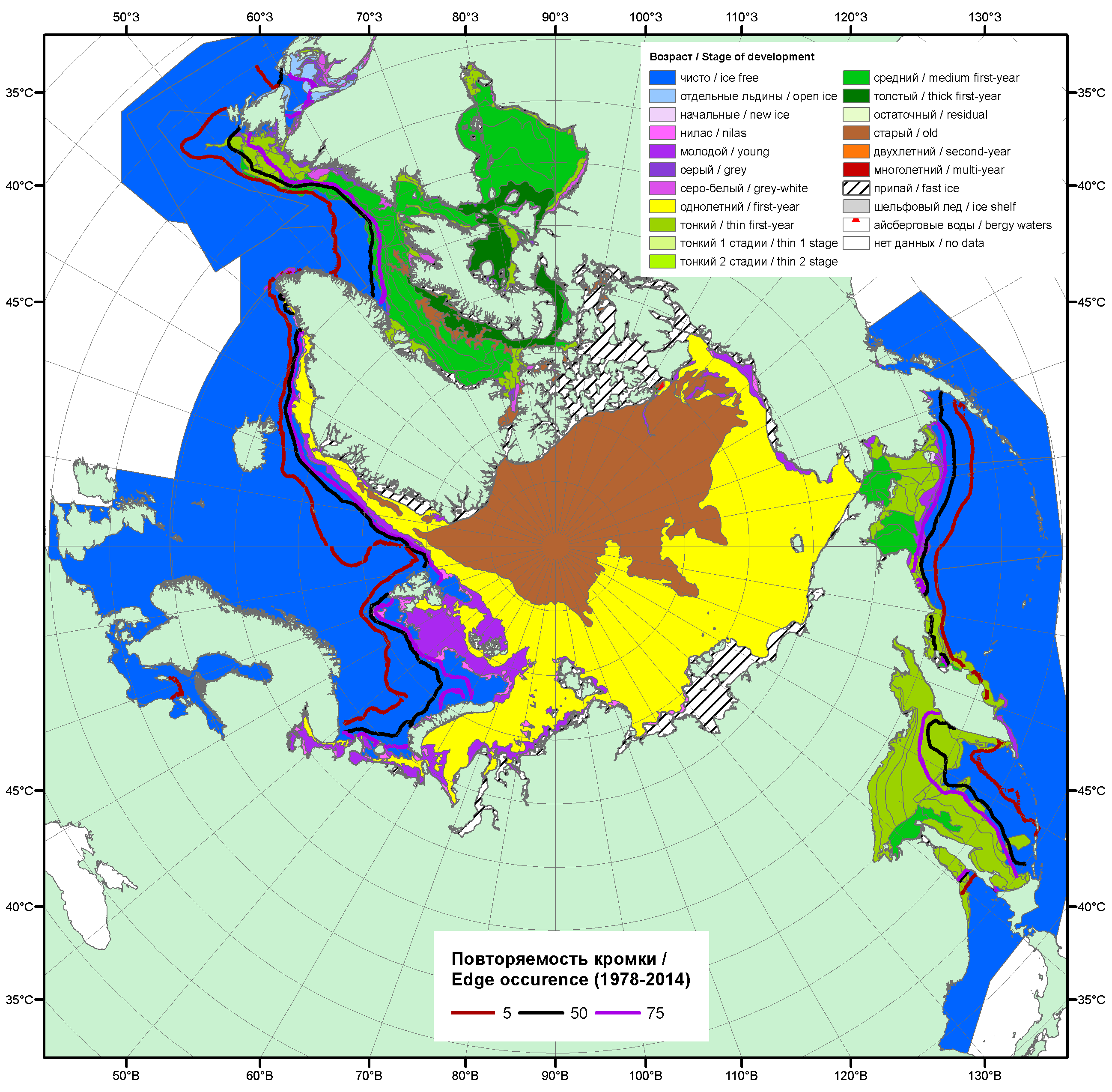 Рисунок 1а – Обзорная ледовая карта СЛО за 22.02 - 01.03.2016 г. на основе ледового анализа ААНИИ (01.03), Национального ледового центра США (25.02), Канадской ледовой службы (22.02), положение метеорологический дрейфующих буев IABP и Argos на 01.03.2016T1200+00 и повторяемость кромки за 26-29.02 за период 1979-2012 гг. по наблюдениям SSMR-SSM/I-SSMIS (алгоритм NASATEAM).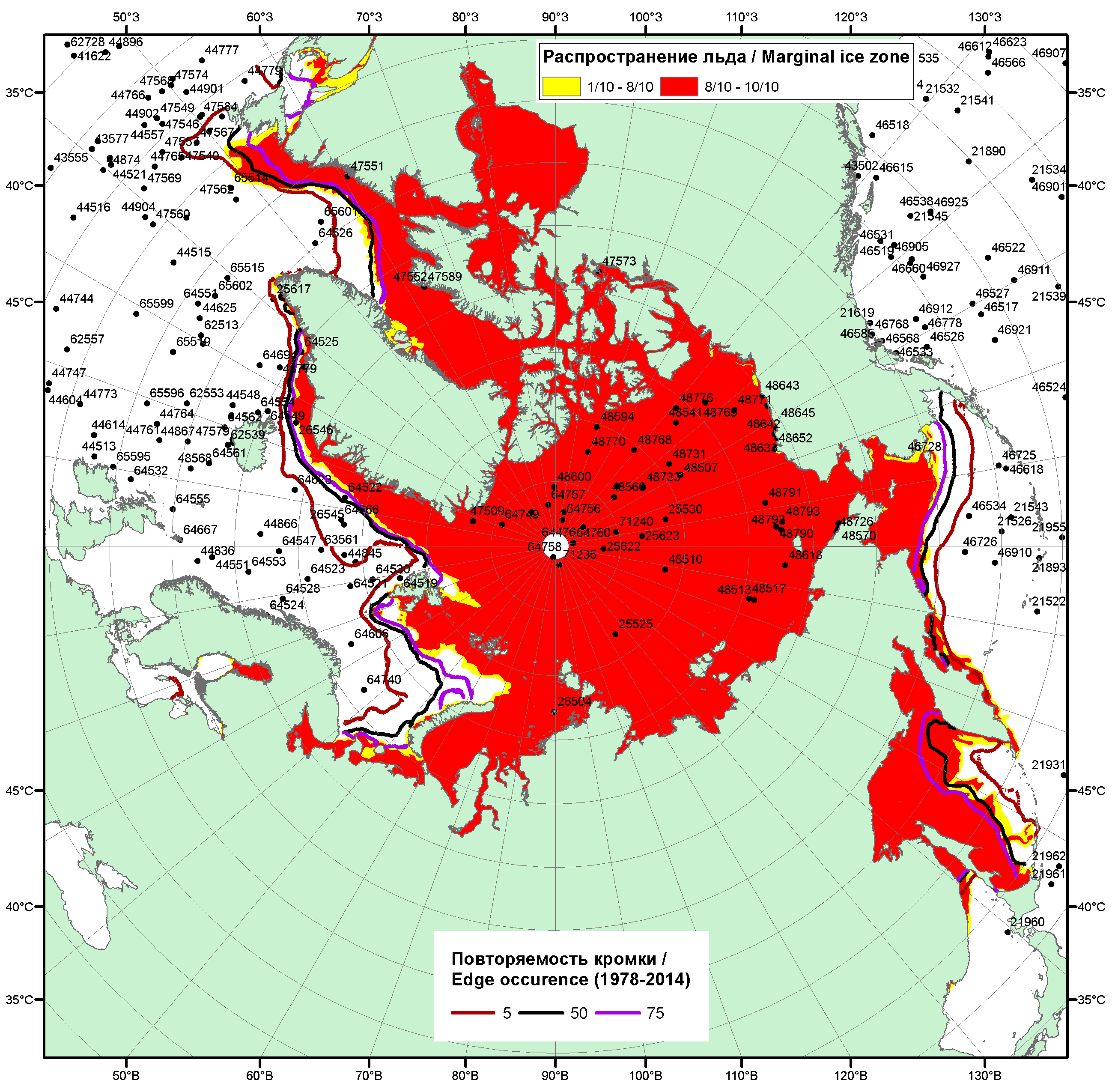 Рисунок 1б – Положение кромки льда и зон разреженных (<8/10) и сплоченных (≥8/10) льдов СЛО за 29.02.2016 г. на основе ледового анализа Национального Ледового Центра США, положение метеорологический дрейфующих буев IABP и Argos на 01.03.2016T1200+00 и повторяемость кромки за 26-29.02 за период 1979-2012 гг. по наблюдениям SSMR-SSM/I-SSMIS (алгоритм NASATEAM)/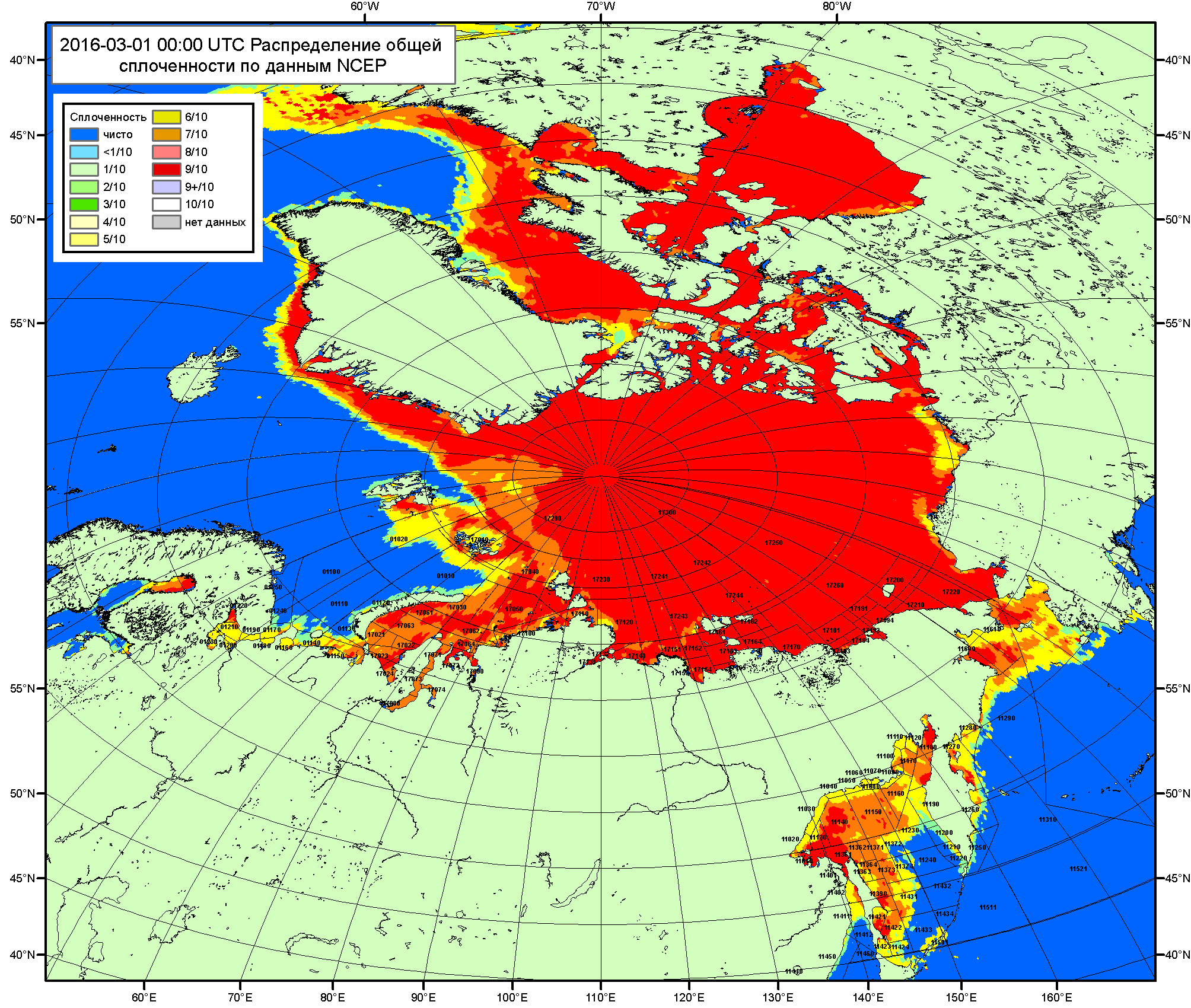 Рисунок 2a – Общая сплоченность морского льда СЛО и субарктических морей по данным NCEP на 01.03.2016 00:00 UTC и  границы районов ГМССБ МЕТЗОН XIII, XX и XXI.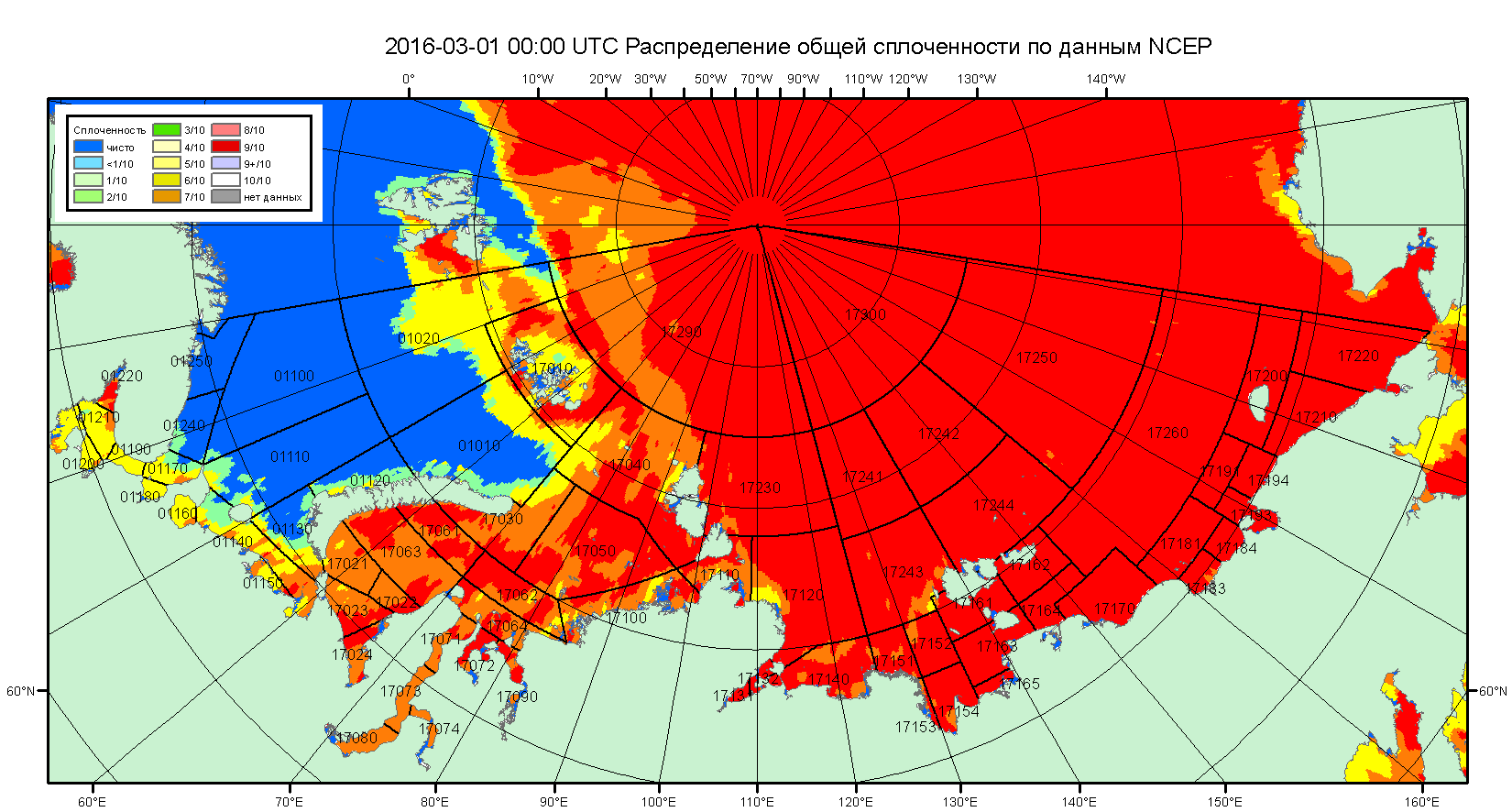 Рисунок 2б – Общая сплоченность морского льда морей СМП по данным NCEP на 01.03.2016 00:00 UTC и  границы районов ГМССБ МЕТЗОН XX и XXI.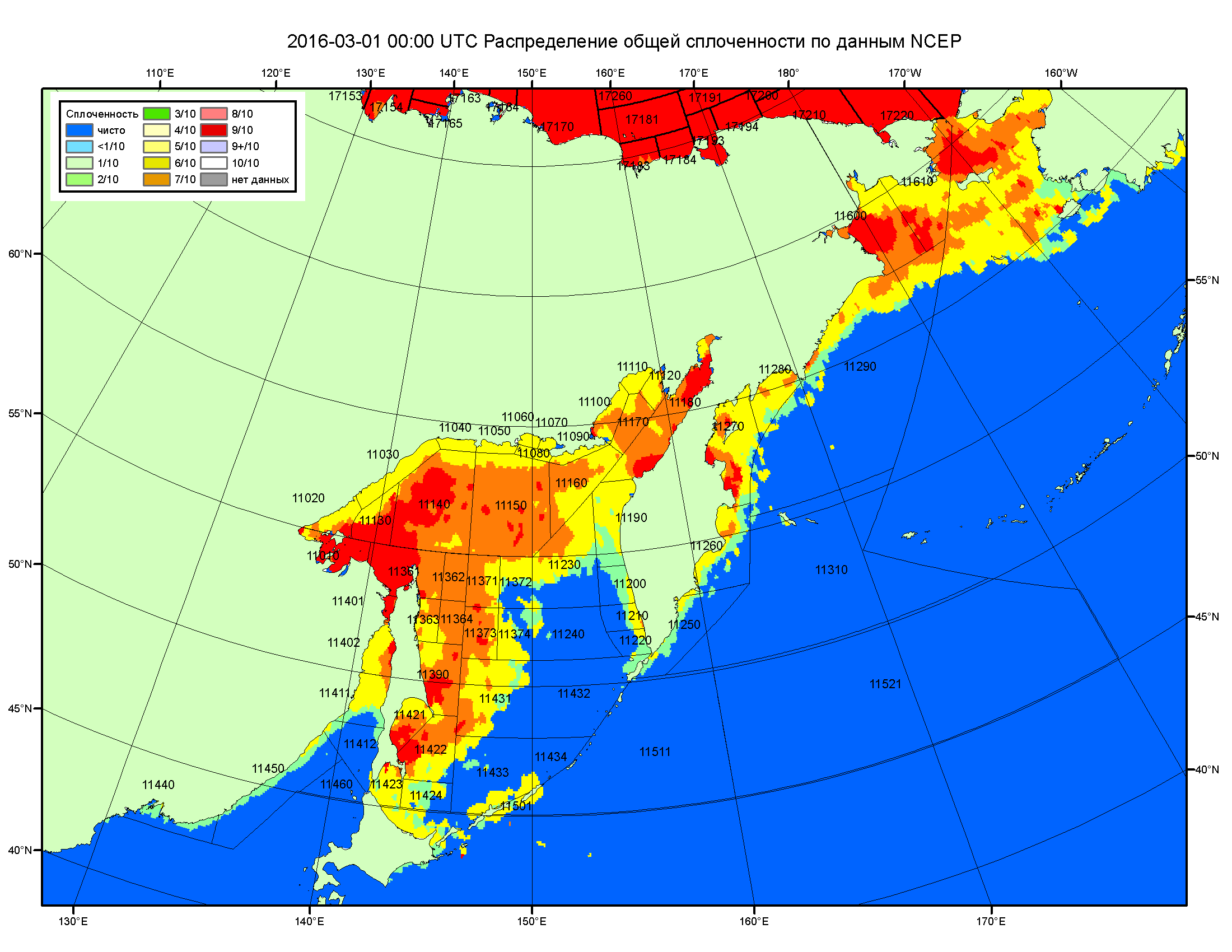 Рисунок 2в – Общая сплоченность морского льда дальневосточных морей по данным NCEP на 01.03.2016 00:00 UTC и границы районов ГМССБ МЕТЗОНЫ XIII.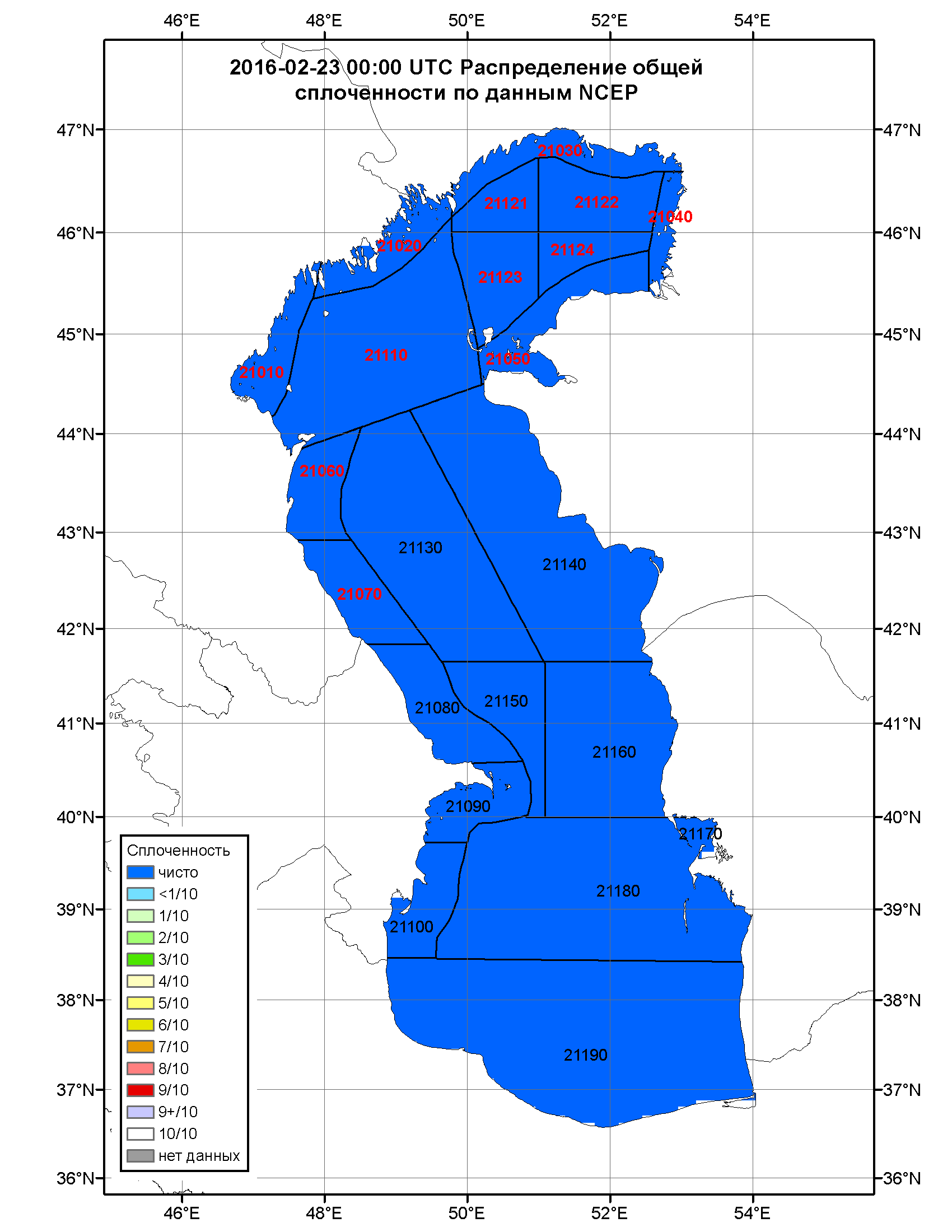 Рисунок 2г – Общая сплоченность морского льда Каспийского моря по данным NCEP на 01.03.2016 00:00 UTC и границы районов ГМССБ.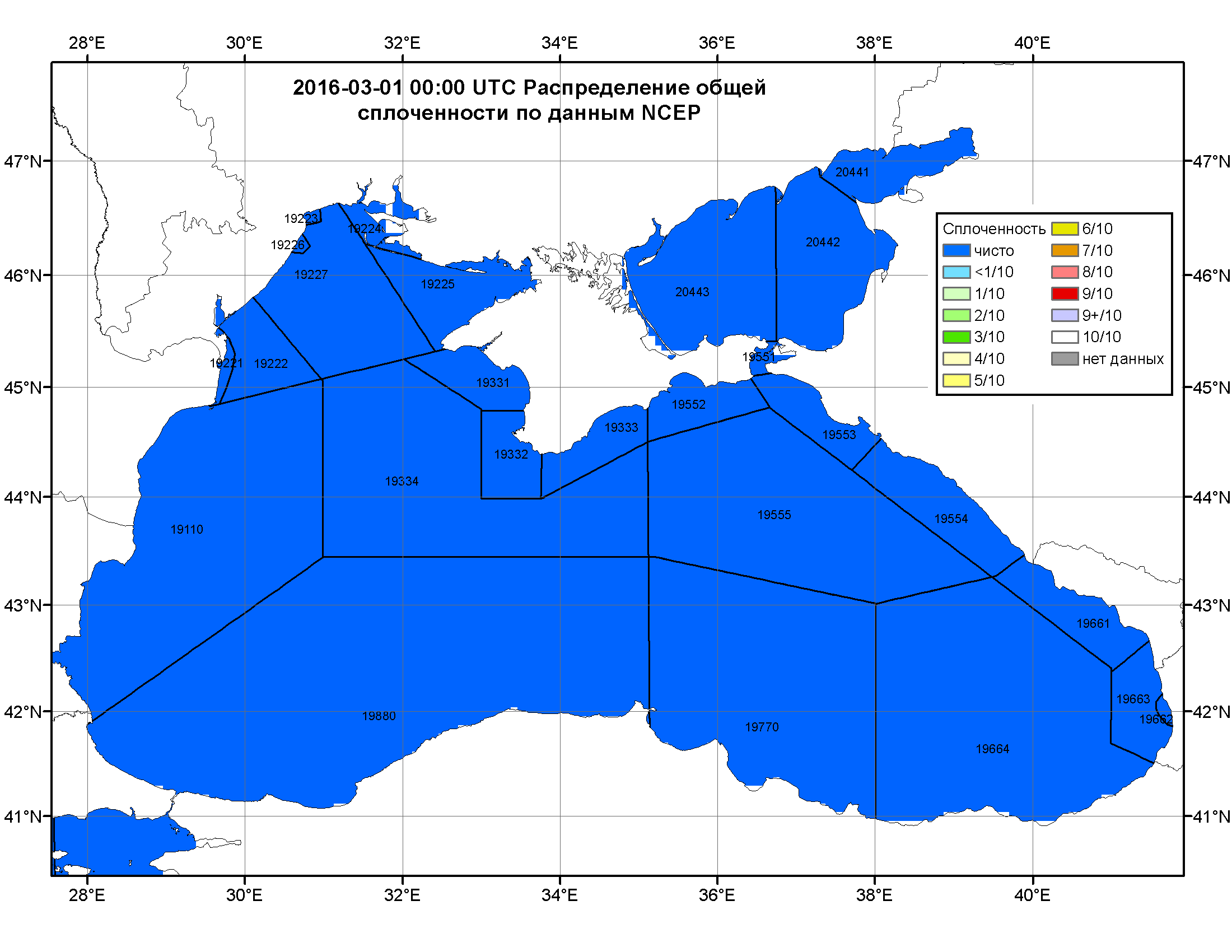 Рисунок 2д – Общая сплоченность морского льда Азовского моря по данным NCEP на 01.03.2016 00:00 UTC и границы районов ГМССБ.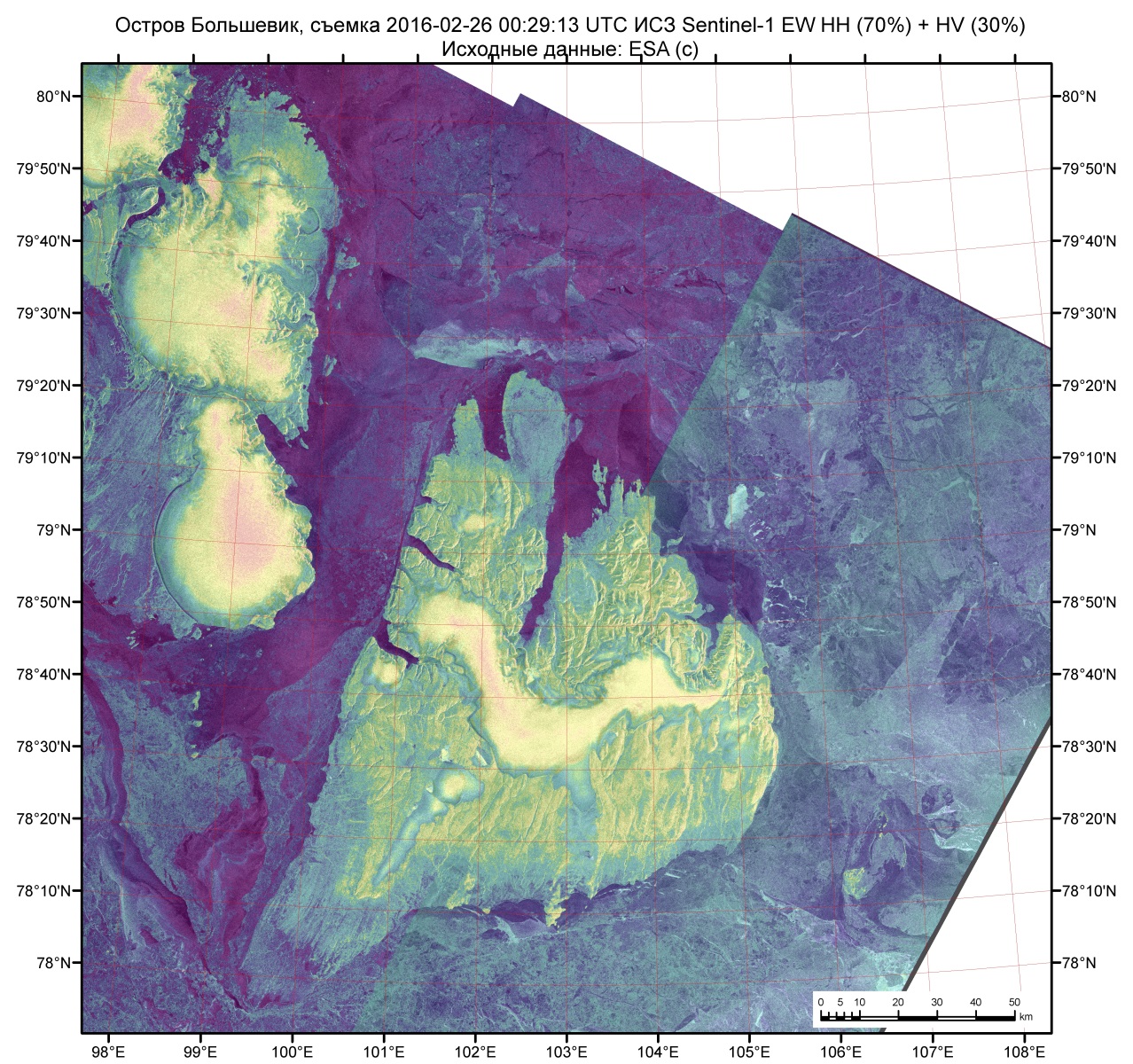 Рисунок 2е – РСА-снимок северной части острова Большевик («Ледовый стационар мыс Баранова») ИСЗ Sentinel–1A за 26.02.2016 00:29:13 UTC.Рисунок 3 – Обзорная ледовая карта СЛО за 22.02 - 01.03.2016 г. и аналогичные периоды 2007-2015 гг. на основе ледового Канадской ледовой службы и Национального ледового центра США.Рисунок 4 – Поля распределения средневзвешенной толщины льда на основе совместной модели морского льда – океана ACNFS (HYCOM/NCODA/CICE) 01 марта 2016 - 2011 гг. Таблица 1 – Динамика изменения значений ледовитости по сравнению с предыдущей неделей для морей Северной полярной области за 22 – 28 февраля 2016 г. по данным наблюдений SSMR-SSM/I-SSMIS-AMSR2Таблица 2 - Медианные значения ледовитости для Северной полярной области, 3-х меридиональных секторов и моря СМП за текущие 30 и 7-дневные интервалы и её аномалии от 2011-2015 гг. и интервалов 2006-2016 гг. и 1978-2016 гг. по данным наблюдений SSMR-SSM/I-SSMIS-AMSR2, алгоритмы NASATEAM/BOOTSTRAPСеверная полярная областьСектор 45°W-95°E (Гренландское - Карское моря)Сектор 95°E-170°W (моря Лаптевых - Чукотское, Берингово, Охотское)Сектор 170°W-45°W (море Бофорта и Канадская Арктика)Северный Ледовитый океанМоря СМП (моря Карское-Чукотское)Таблица 3 – Экстремальные и средние значения ледовитости для Северной полярной области, 3 меридиональных секторов и моря СМП за текущий 7-дневный интервал по данным наблюдений SSMR-SSM/I-SSMIS-AMSR2, алгоритмы NASATEAM/BOOTSTRAPСеверная полярная областьСектор 45°W-95°E (Гренландское - Карское моря)Сектор 95°E-170°W (моря Лаптевых - Чукотское, Берингово, Охотское)Сектор 170°W-45°W (море Бофорта и Канадская Арктика)Северный Ледовитый океанМоря СМП (моря Карское-Чукотское)Рисунок 5 – Ежедневные оценки сезонного хода ледовитости для Северной Полярной Области и трех меридиональных секторов за период 26.10.1978 - 28.02.2016 по годам на основе расчетов по данным SSMR-SSM/I-SSMIS-AMSR2, алгоритмы NASATEAM/BOOTSTRAP: а) Северная полярная область, б) сектор 45°W-95°E (Гренландское – Карское моря), в) сектор 95°E-170°W (моря Лаптевых – Чукотское и Берингово, Охотское), г) сектор 170°W-45°W (море Бофорта и Канадская Арктика), д) Северный Ледовитый океан, е) Северный морской путь (Карское - Чукотское моря).Рисунок 6 – Медианные распределения сплоченности льда за текущие 7 и 30-дневные промежутки и её разности относительно медианного распределения за те же месяца за периоды 1979-2016 (центр) и 2006-2016 гг. (справа) на основе расчетов по данным SSMR-SSM/I-SSMIS-AMSR2, алгоритмы NASATEAM/BOOTSTRAP.Южный океан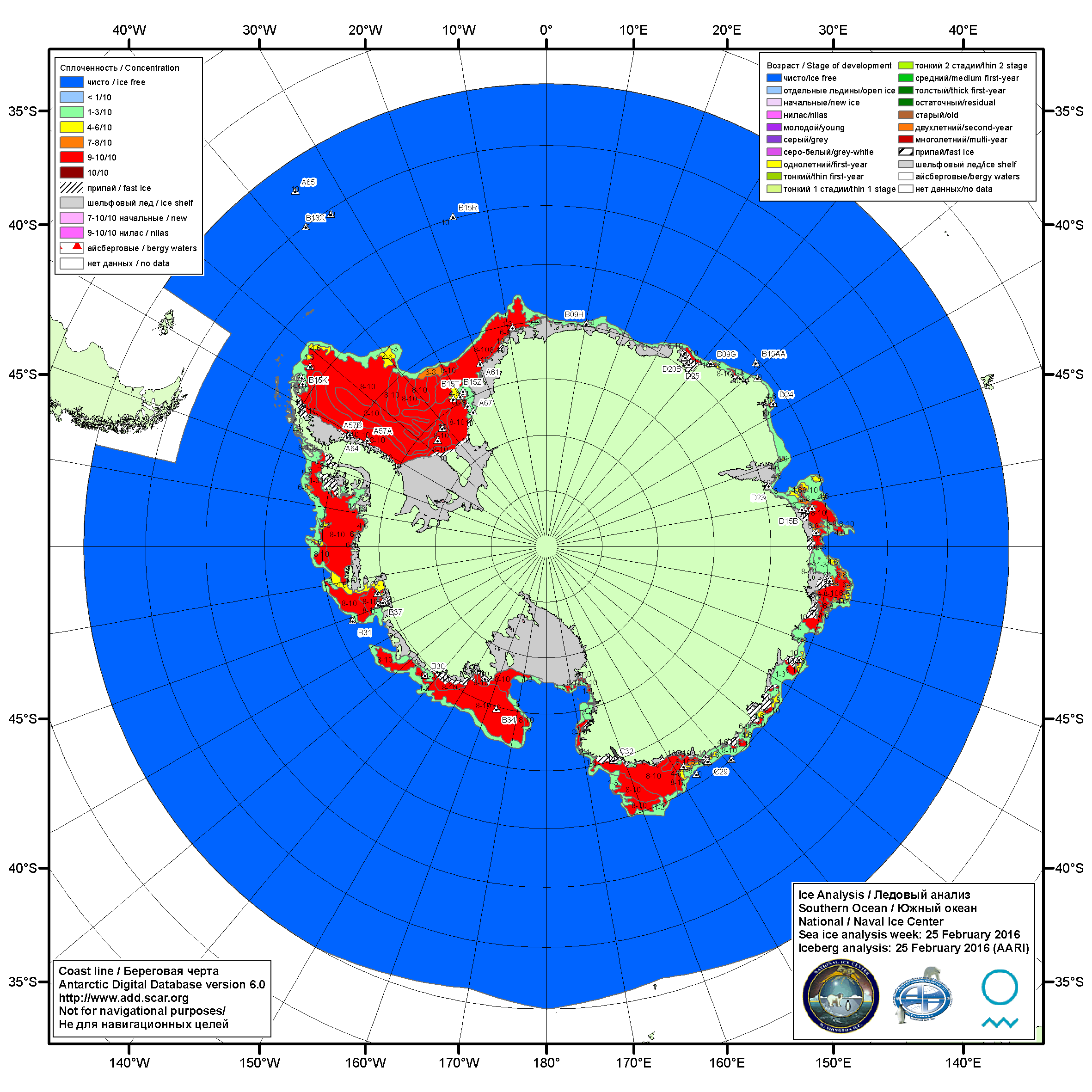 Рисунок 7а – Ледовая карта Южного океана (цветовая окраска по общей сплоченности) и расположение крупных айсбергов на основе информации совместного ледового анализа НЛЦ США, ААНИИ и НМИ (Норвегия) за 25.02.2016.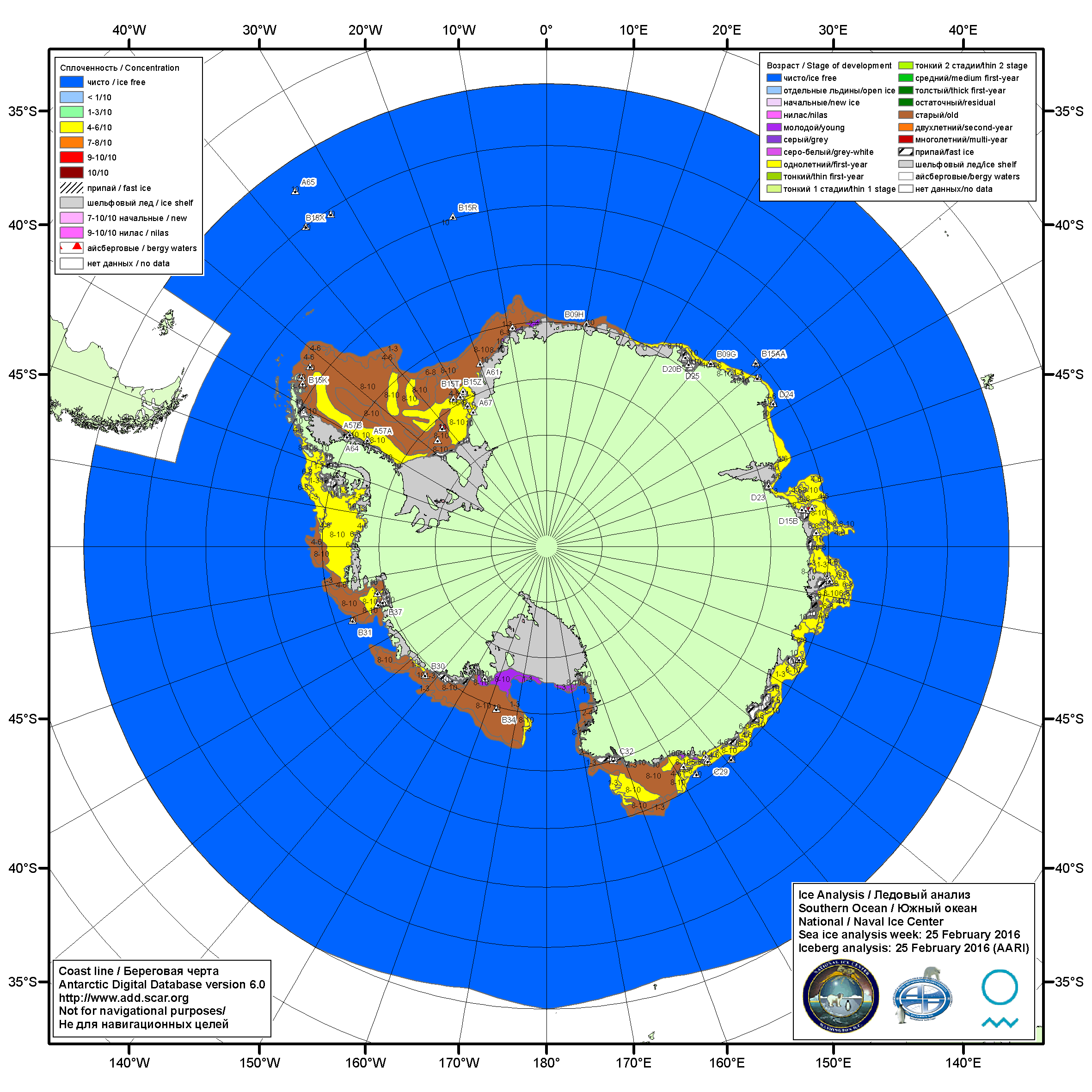 Рисунок 7б – Ледовая карта Южного океана (цветовая окраска по возрасту) и расположение крупных айсбергов на основе информации совместного ледового анализа НЛЦ США, ААНИИ и НМИ (Норвегия) за 25.02.2016.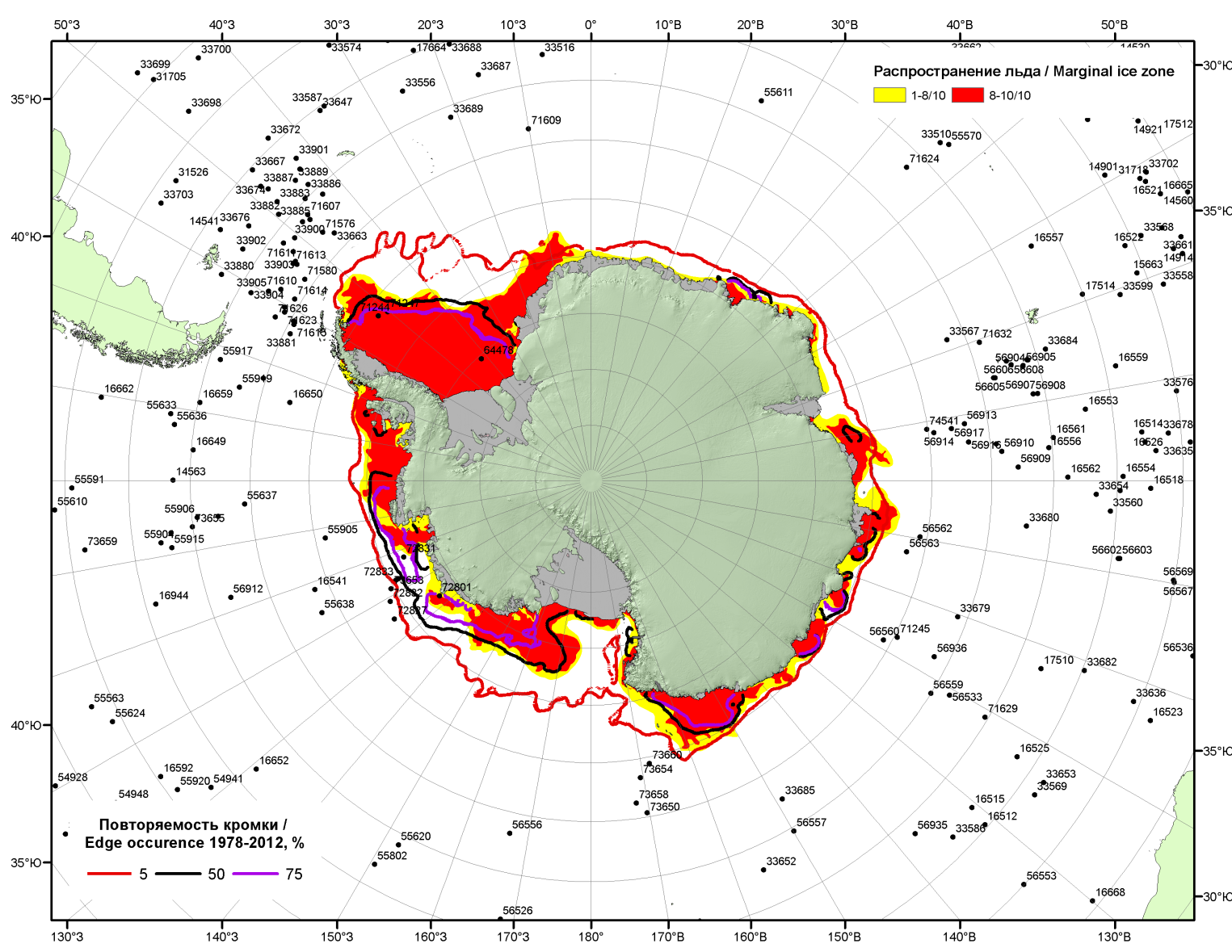 Рисунок 7в – Положение кромки льда и зон разреженных (<8/10) и сплоченных (≥8/10) льдов Южного океана за 29.02.2016 г. на основе ледового анализа Национального Ледового Центра США, положение метеорологический дрейфующих буев IABP и Argos на 01.03.2016T1200+00 и повторяемость кромки за 26-29.02 за период 1979-2014 гг. по наблюдениям SSMR-SSM/I-SSMIS (алгоритм NASATEAM)Рисунок 8 – Ежедневные оценки сезонного хода ледовитости Южного Океана и меридиональных секторов за период 26.10.1978 – 28.02.2016 по годам на основе расчетов по данным SSMR-SSM/I-SSMIS-AMSR2, алгоритм NASATEAM/BOOTSTRAP: а) Южный Океан, б) Атлантический сектор (60°W-30°E, море Уэдделла), в) Индоокеанский сектор (30°E-150°E, моря Космонавтов, Содружества, Моусона), г) Тихоокеанский сектор (150°E-60°W, моря Росса, Беллинсгаузена) Рисунок 9 – Медианные распределения общей сплоченности льда за текущие 7 и 30-дневные промежутки (слева) и её разности относительно медианного распределения за тот же месяц за периоды 1978-2016 (центр) и 2006-2016 гг. (справа) на основе расчетов по данным SSMR-SSM/I-SSMIS-AMSR2, алгоритм NASATEAM/BOOTSTRAPТаблица 4 – Динамика изменения значений ледовитости по сравнению с предыдущей неделей для морей Южного океана за 22 – 28 февраля 2016 г. по данным наблюдений SSMR-SSM/I-SSMISТаблица 5 - Медианные значения ледовитости для Южного океана и 3 меридиональных секторов за текущие 30 и 7-дневные интервалы и её аномалии от 2011-2015 гг. и интервалов 2006-2016 гг. и 1978-2016 гг. по данным наблюдений SSMR-SSM/I-SSMIS-AMSR2, алгоритм NASATEAM/BOOTSTRAPЮжный ОкеанАтлантический сектор (60°W-30°E, море Уэдделла)Индоокеанский сектор (30°E-150°E, моря Космонавтов, Содружества, Моусона)Тихоокеанский сектор (150°E-60°W, моря Росса, Беллинсгаузена)Таблица 6 – Экстремальные и средние значения ледовитости для Южного океана и 3 меридиональных секторов за текущий 7-дневный интервал по данным наблюдений SSMR-SSM/I-SSMIS-AMSR2, алгоритм NASATEAM/BOOTSTRAPЮжный ОкеанАтлантический сектор (60°W-30°E, море Уэдделла)Индоокеанский сектор (30°E-150°E, моря Космонавтов, Содружества, Моусона)Тихоокеанский сектор (150°E-60°W, моря Росса, Беллинсгаузена)Приложение 1 – Статистические значения ледовитостей по отдельным акваториям Северной Полярной Области и Южного океанаТаблица 7 – Средние, аномалии среднего и экстремальные значения ледовитостей для Северной полярной области и её отдельных акваторий за текущие 7-дневный (неделя) и 30-дневный промежутки времени по данным наблюдений SSMR-SSM/I-SSMIS-AMSR2, алгоритм NASATEAM/BOOTSTRAP за период 1978-2016 гг.22-28.0229.01-28.02Таблица 8 – Средние, аномалии среднего и экстремальные значения ледовитостей для Южного океана и его отдельных акваторий за текущие 7-дневный (неделя) и 30-дневный промежутки времени по данным наблюдений SSMR-SSM/I-SSMIS-AMSR2, алгоритм NASATEAM/BOOTSTRAP за период 1978-2016 гг.22-28.0229.01-28.02Таблица 9 – Динамика изменения значений ледовитости по сравнению с предыдущей неделей для морей Северной полярной области и Южного океана за текущий 7-дневный (неделя) промежуток времени по данным наблюдений SSMIS-AMSR222-28.0222-28.0222-28.0222-28.0222-28.0222-28.0222-28.02Характеристика исходного материала и методика расчетовДля иллюстрации ледовых условий Арктического региона представлены совмещенные региональные карты ААНИИ, ГМЦ России, ледовой службы Германии (BSH), Канадской ледовой службы – КЛС и Национального ледового центра США - НЛЦ. Совмещение карт выполнено путем перекрытия слоев (ААНИИ, слой #1), (региональная карта НЛЦ, слой #1), (ГМЦ России, слой #1), (BSH, слой #1) -> (КЛС, слой #2)  –> (обзорная карта НЛЦ, слой #3). Как результат, карты ААНИИ характеризуют ледовые условия морей Гренландского…Бофорта и Охотского, карты ГМЦ России – Азовского, Каспийского и Белого, карты НЛЦ – Берингова моря, карты BSH – Балтийского карты КЛС - морей Бофорта, Канадского архипелага, Баффина, Девисова пролива, Лабрадор, Св. Лаврентия, а НЛЦ - Арктического Бассейна, Линкольна,  южной части Гренландского моря, а также в летний период – моря Бофорта, Чукотское и Берингово (при этом полный охват карт НЛЦ – вся акватория СЛО и субполярные моря). Для построения совмещенных карт используется архив данных в обменном формате ВМО СИГРИД3 Мирового центра данных по морскому льду (МЦД МЛ). В пределах отдельного срока выборка карт из архива проводилась по критериям близости карт к сроку выпуска карты ААНИИ с максимальным интервалом времени между картами до 7 суток (день недели выпуска карт ААНИИ и ГМЦ России– каждая среда, BSH – каждый понедельник, КЛС – каждый вторник, НЛЦ – 1 раз в 2 недели по вторникам для циркумполярных карт и понедельник – четверг для региональных карт). Для иллюстрации полей толщин льда СЛО использованы ежедневные данные по распределению средневзвешенной толщины льда численной модели ACNFS. Численная модель ACNFS имеет пространственное разрешение 1/12° и является совместной моделью морского льда – океана диагностики и краткосрочного прогнозирования состояния ледяного покрова  всех акваторий Северного полушария севернее 40 с.ш. В модели ACNFS используется ледовый блок CICE (Hunke and Lipscomb, 2008), совмещенный с  моделью океана HYCOM (Metzger et al., 2008, 2010). Атмосферный форсинг включает поля приземных метеопараметров и радиационного баланса поверхности. Исходная ледовая информация, используемая для расчетов по модели, включают данные альтиметра, ТПО, сплоченность, профиля температуры и солёности воды.Для иллюстрации ледовых условий Южного океана, а также Северной Полярной области за последние сутки используются ежедневные циркумполярные ледовые информационные продукты НЛЦ США по оценке расположения кромки льда и ледяных массивов - MIZ (Marginal Ice Zone). Для цветовой окраски карт использован стандарт ВМО (WMO/Td. 1215) для зимнего (по возрасту) и летнего (по общей сплоченности) периодов. Следует также отметить, что в зонах стыковки карт ААНИИ, ГМЦ России, КЛС и НЛЦ наблюдается определенная несогласованность границ и характеристик ледовых зон вследствие ряда различий в ледовых информационных системах подготавливающих служб (карты для Балтийского моря представлены только BSH или ААНИИ). Однако, данная несогласованность несущественна для целей интерпретации ледовых условий в рамках настоящего обзора. Для получения оценок ледовитости (extent) и приведенной ледовитости – площади льда (area) отдельных секторов, морей, частей морей Северной полярной области и Южного океана и климатического положения кромок заданной повторяемости на основе данных спутниковых систем пассивного микроволнового зондирования SSMR-SSM/I-SSMIS-AMSR2 в МЦД МЛ ААНИИ принята следующая технология расчетов:источник данных – архивные (Cavalieri et al., 2008, Meier et al., 2006) и квазиоперативные (Maslanik and Stroeve, 1999) c задержкой 1-2 дня ежедневные матрицы (поля распределения) оценок общей сплоченности Северной (севернее 45° с.ш.) и Южной (южнее 50° с.ш.) Полярных областей на основе обработанных по алгоритму NASATEAM данных многоканальных микроволновых радиометров SSMR-SSM/I-SSMIS ИСЗ NIMBUS-7 и DMSP за период с 26.10.1978 г. по настоящий момент времени, копируемые с сервера НЦДСЛ;источник данных – ежедневные матрицы (поля распределения) оценок общей сплоченности Северной и Южной полярной областей на основе обработанных по алгоритму Bootstrap данных многоканального микроволнового радиометра AMSR2 ИСЗ GCOM-W1(SHIZUKU) за период с 01.07.2012 г. по настоящий момент времени, предоставленные Японским космическим агентством (provided by JAXA);область расчета – Северная и Южная Полярные области и их регионы с использованием масок океан/суша НЦДСЛ (http://nsidc.org/data/polar_stereo/tools_masks.html);границы используемых масок расчета отдельных меридиональных секторов, морей, частей морей Северной полярной области и Южного океана представлены на рисунках П1 – П2, не совпадают с используемыми в НЦДСЛ масками для отдельных акваторий Мирового океана и основаны на номенклатуре ААНИИ для морей Евразийского шельфа (Гренландское - Чукотское), Атласе Северного ледовитого океана (1980) и Атласе океанов (1980) издательства ГУНИО МО.вычислительные особенности расчета – авторское программное обеспечение ААНИИ с сохранением точности расчетов и оценке статистических параметров по гистограмме распределения и свободно-распространяемое программное обеспечение GDAL для векторизации полей климатических параметров;Исходная информация в формате ВМО СИГРИ3 доступна на сервере МЦД МЛ по адресам http://wdc.aari.ru/datasets/d0004 (карты ААНИИ), http://wdc.aari.ru/datasets/d0031 (карты КЛС), http://wdc.aari.ru/datasets/d0032 (карты НЛЦ), ), http://wdc.aari.ru/datasets/d0033  (карты ГМЦ России) и ), http://wdc.aari.ru/datasets/d0035 (карты BSH).   В графическом формате PNG совмещенные карты ААНИИ-КЛС-НЛЦ доступны по адресу http://wdc.aari.ru/datasets/d0040. Результаты расчетов ледовитости Северной, Южной полярных областей, их отдельных меридиональных секторов, морей и частей морей доступны на сервере МЦД МЛ ААНИИ в каталогах соответственно http://wdc.aari.ru/datasets/ssmi/data/north/extent/ и http://wdc.aari.ru/datasets/ssmi/data/south/extent/.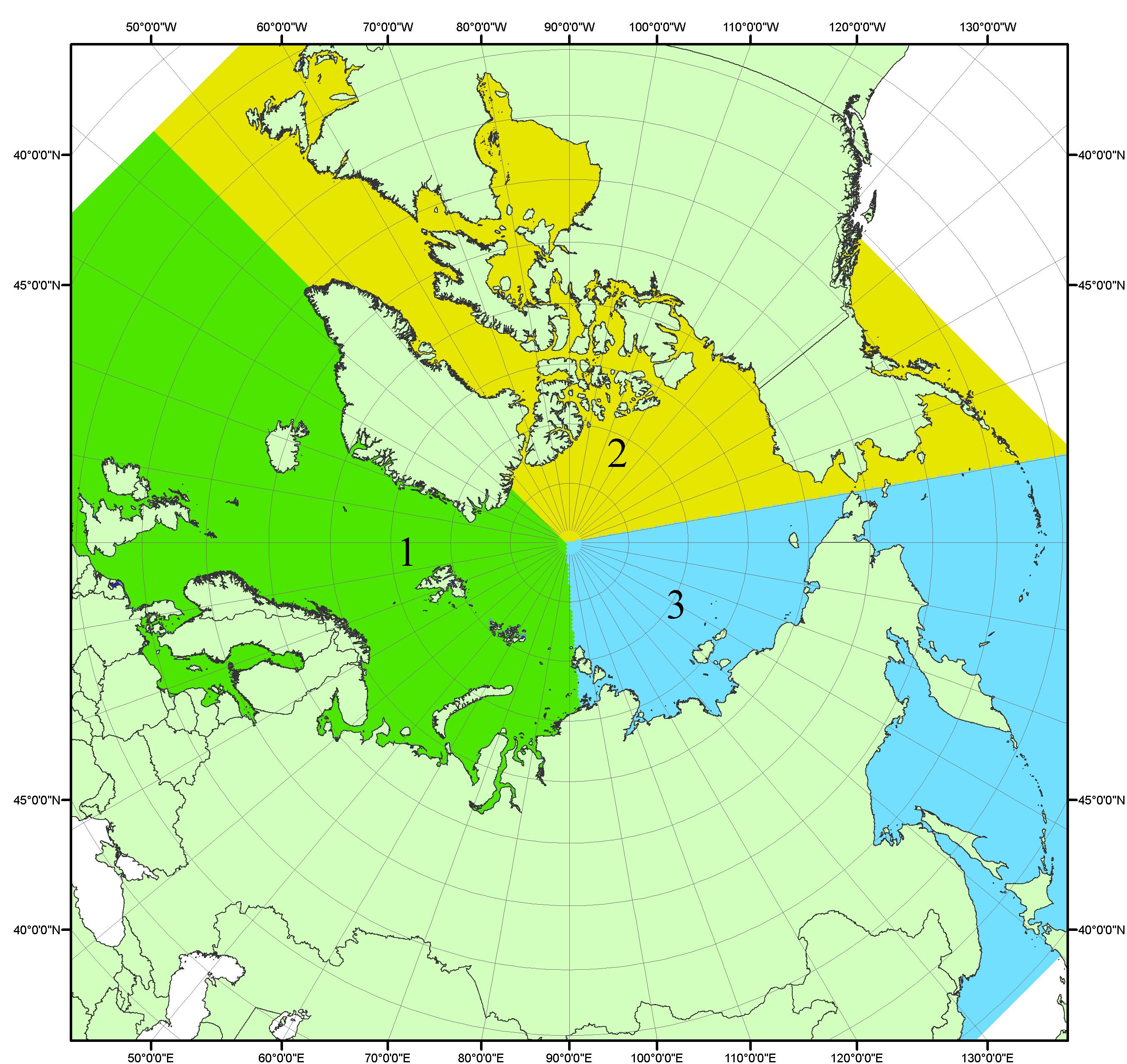 Рисунок П1 – Секторальное деление северной полярной области. 1 - Сектор 45°W-95°E (Гренландское - Карское моря); 2 - Сектор 170°W-45°W (море Бофорта и Канадская Арктика); 3 - Сектор 95°E-170°W (моря Лаптевых - Чукотское, Берингово, Охотское, Японское)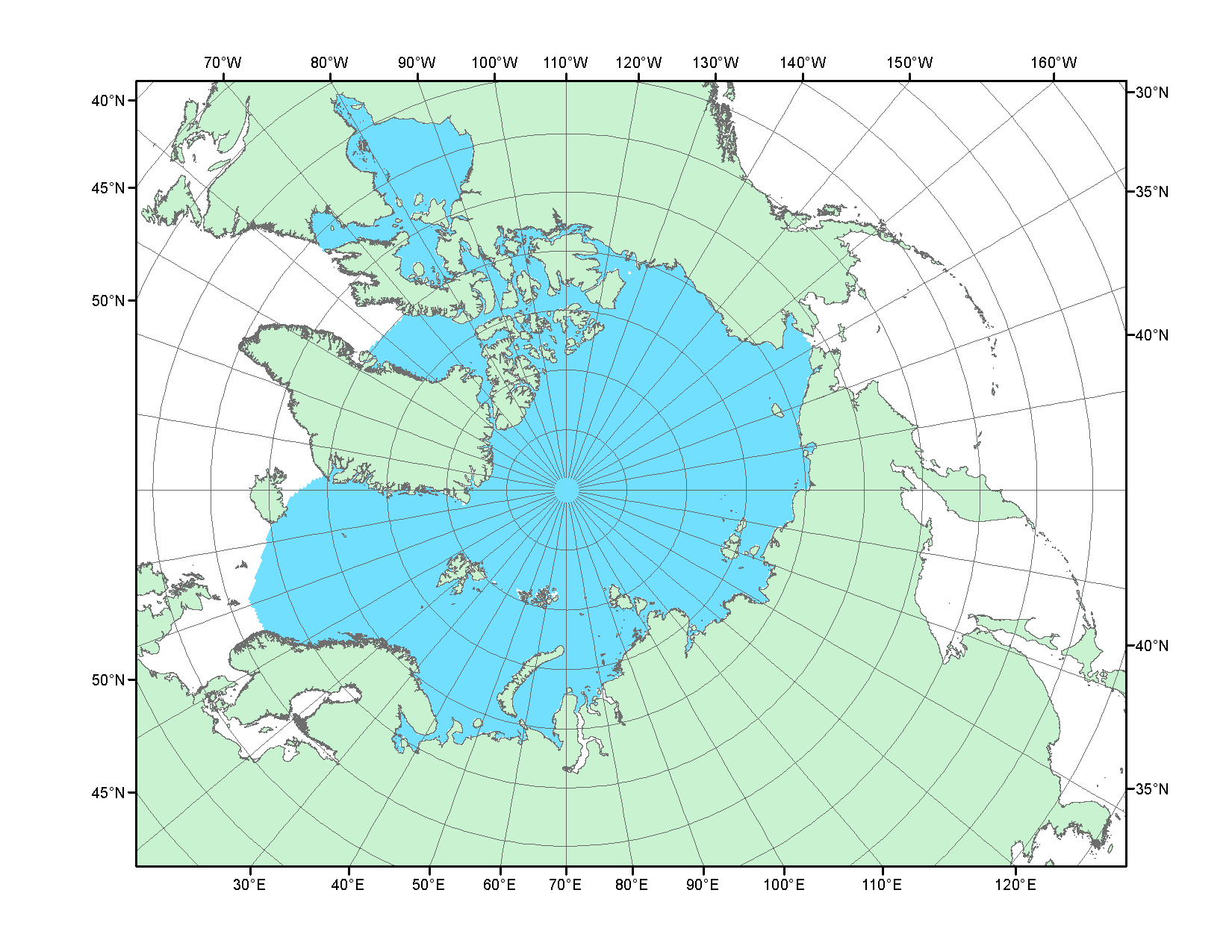 Рисунок П2 – Северный ледовитый океан в официальных границах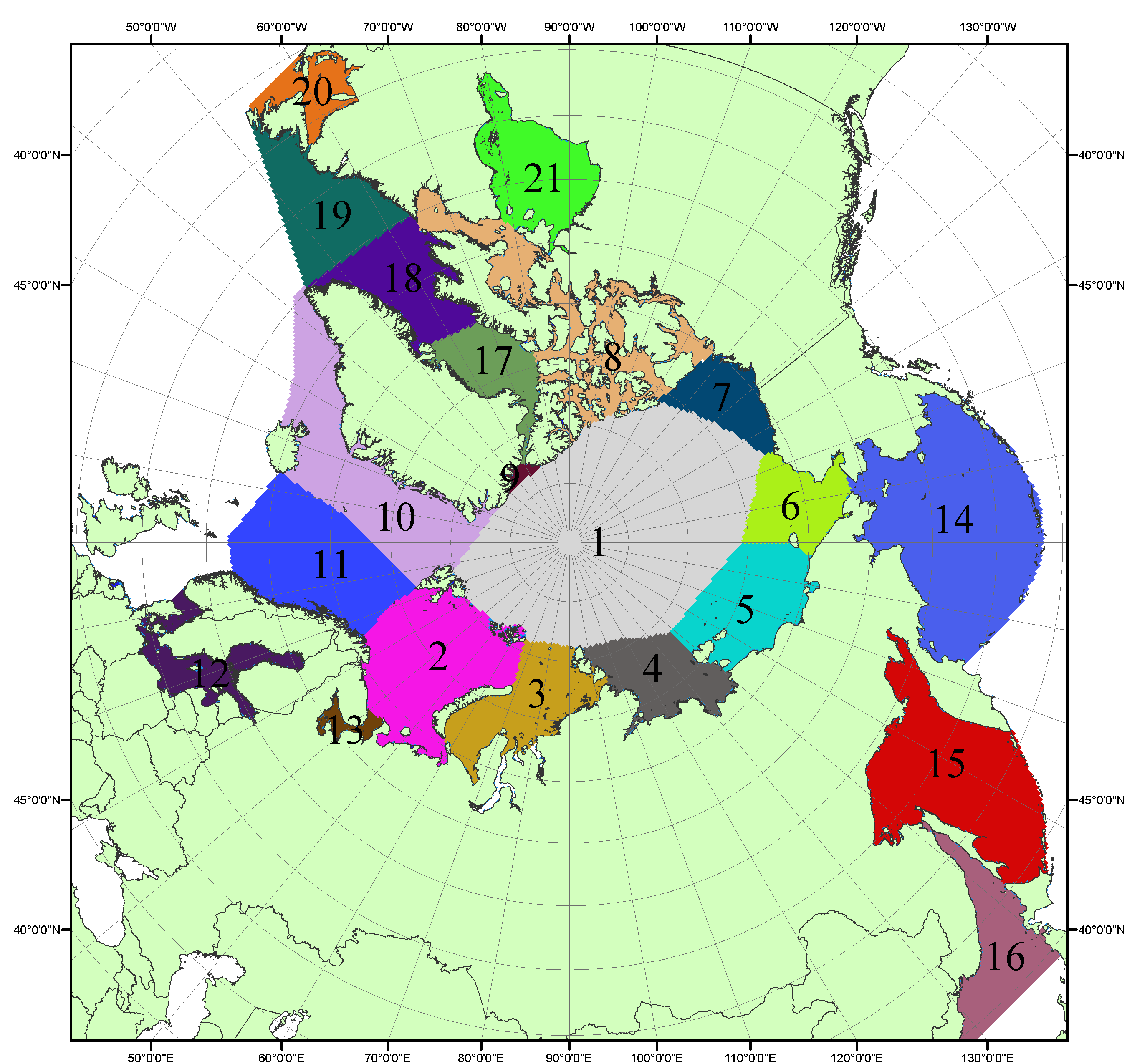 Рисунок П3 – Моря северной полярной области. 1 – Арктический бассейн; 2- Баренцево море; 3 – Карское море; 4 – море Лаптевых; 5 - Восточно-Сибирское море; 6 – Чукотское море; 7 – море Бофорта; 8 – Канадский архипелаг; 9 – море Линкольна; 10 – Гренландское море; 11 – Норвежское море; 12 – Балтийское море; 13 – Белое море; 14 – Берингово море; 15 – Охотское море; 16 – Японское море; 17 – море Баффина; 18 – Дейвисов пролив; 19 – море Лабрадор; 20 – залив Святого Лаврентия; 21 – Гудзонов залив.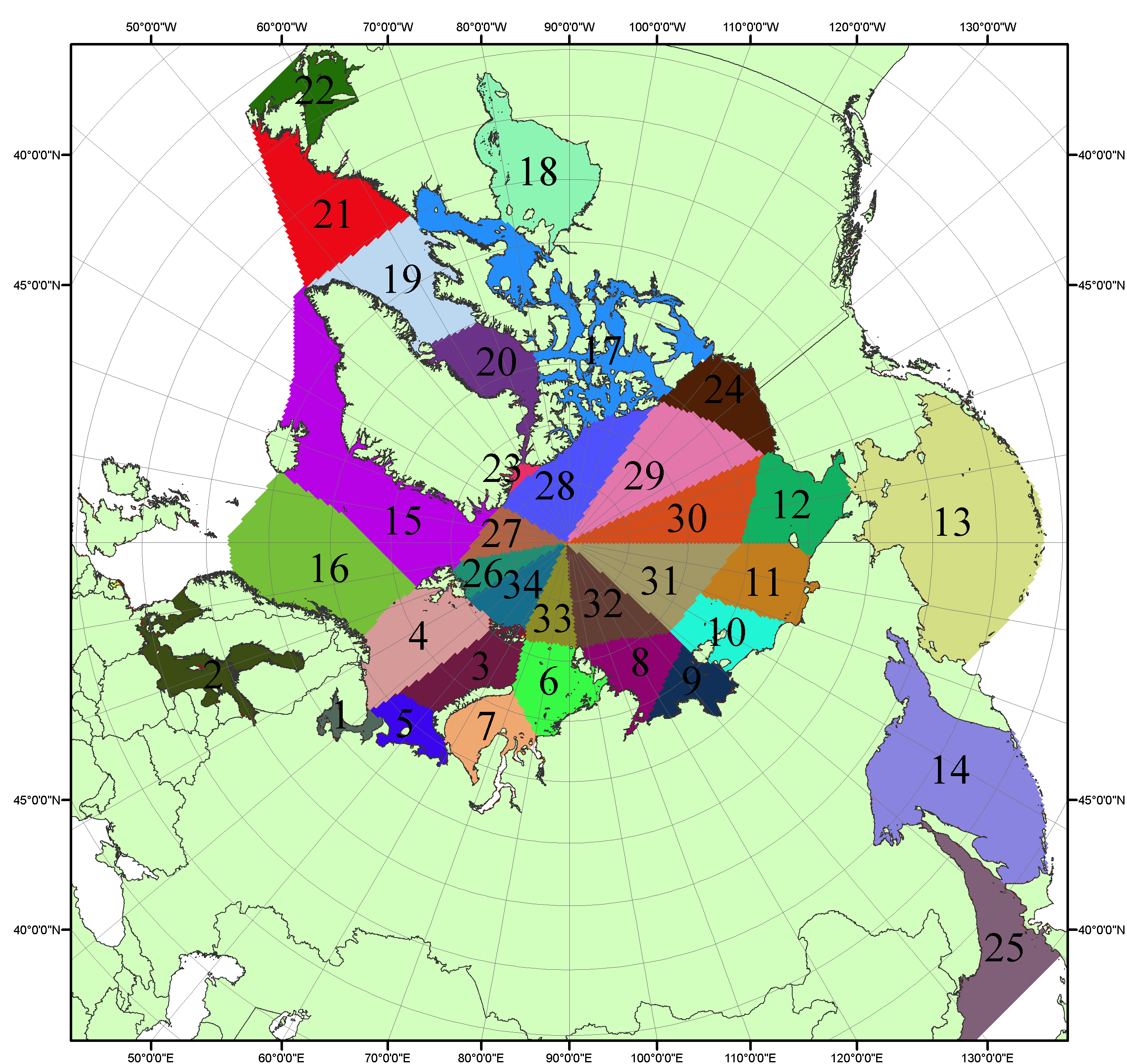 Рисунок П4 – Сектора и моря северной полярной области. 1 - Белое море; 2- Балтийское море; 3 – Баренцево море (СВ); 4 – Баренцево море (З); 5 - Баренцево море (ЮВ); 6 – Карское море (СВ); 7 – Карское море (ЮЗ); 8 – море Лаптевых (В); 9 – море Лаптевых (З); 10 – Восточно-Сибирское море (З); 11 – Восточно-Сибирское море (В); 12 –Чукотское море; 13 –Берингово море; 14 – Охотское море; 15 –Гренландское море; 16 – Норвежское море; 17 – Канадский архипелаг; 18 – Гудзонов залив; 19 – Дейвисов пролив; 20 - море Баффина; 21 – море Лабрадор; 22 - залив Святого Лаврентия; 23 - море Линкольна; 24 - море Бофорта; 25 - Японское море; 26 - сектор АО (30°з.д. – 10°в.д.); 27 – сектор АО (10°в.д. – 30°в.д.); 28 - сектор АО (30°в.д. – 65°в.д.); 29 - сектор АО (65°в.д. – 96°в.д.);30 - сектор АО (96°в.д. – 140°в.д.);31 - сектор АО (140°в.д. – 180°в.д.); 32 - сектор АО (180°в.д. – 156°з.д.); 33 - сектор АО (156°з.д. – 123°з.д.); 34 - сектор АО (123°з.д. – 30°з.д.).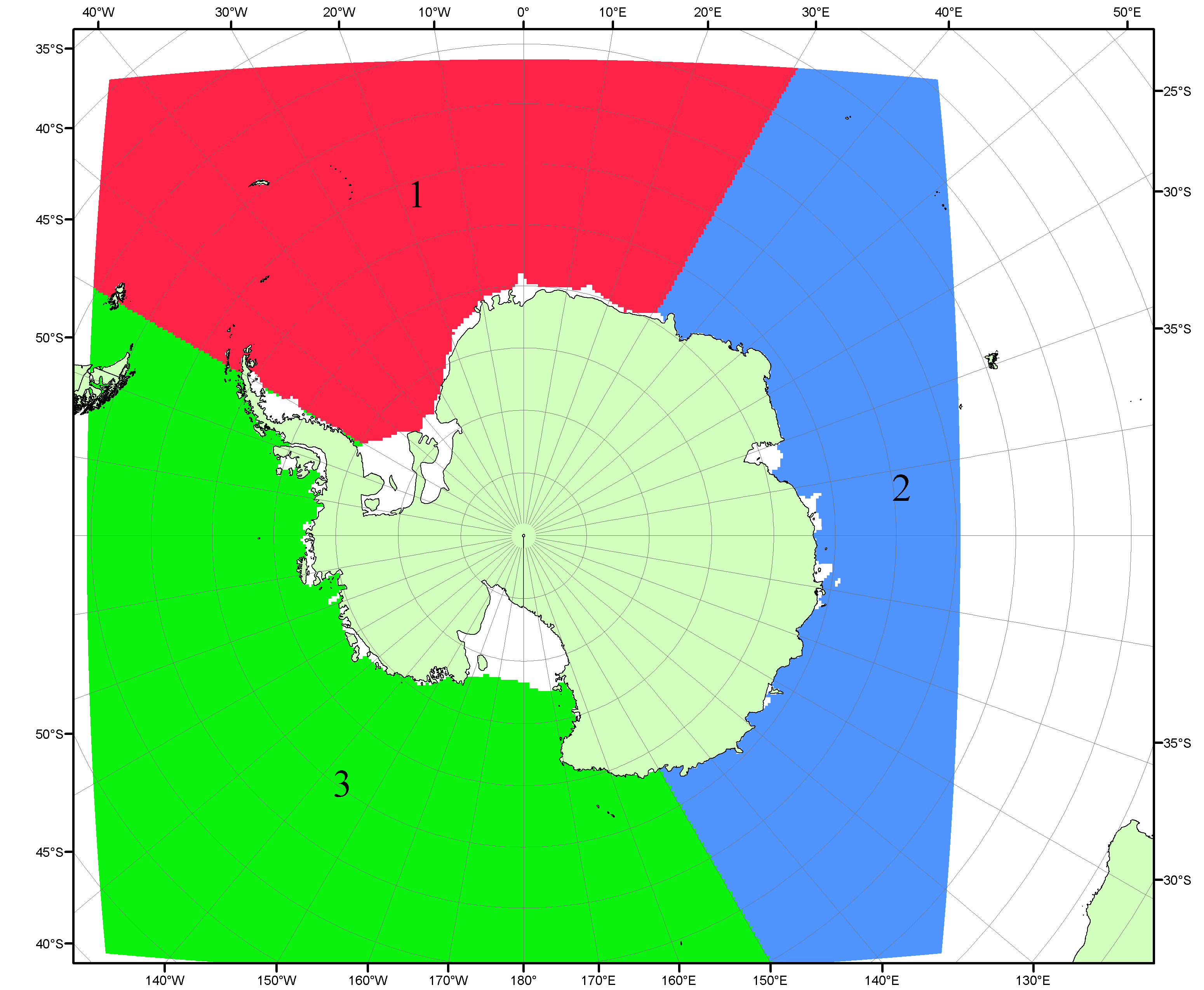 Рисунок П5 – Секторальное деление Южного океана. 1 - Атлантический сектор (60°W-30°E, море Уэдделла); 2 - Индоокеанский сектор (30°E-150°E, моря Космонавтов, Содружества, Моусона); 3 - Тихоокеанский сектор (150°E-60°W, моря Росса, Беллинсгаузена)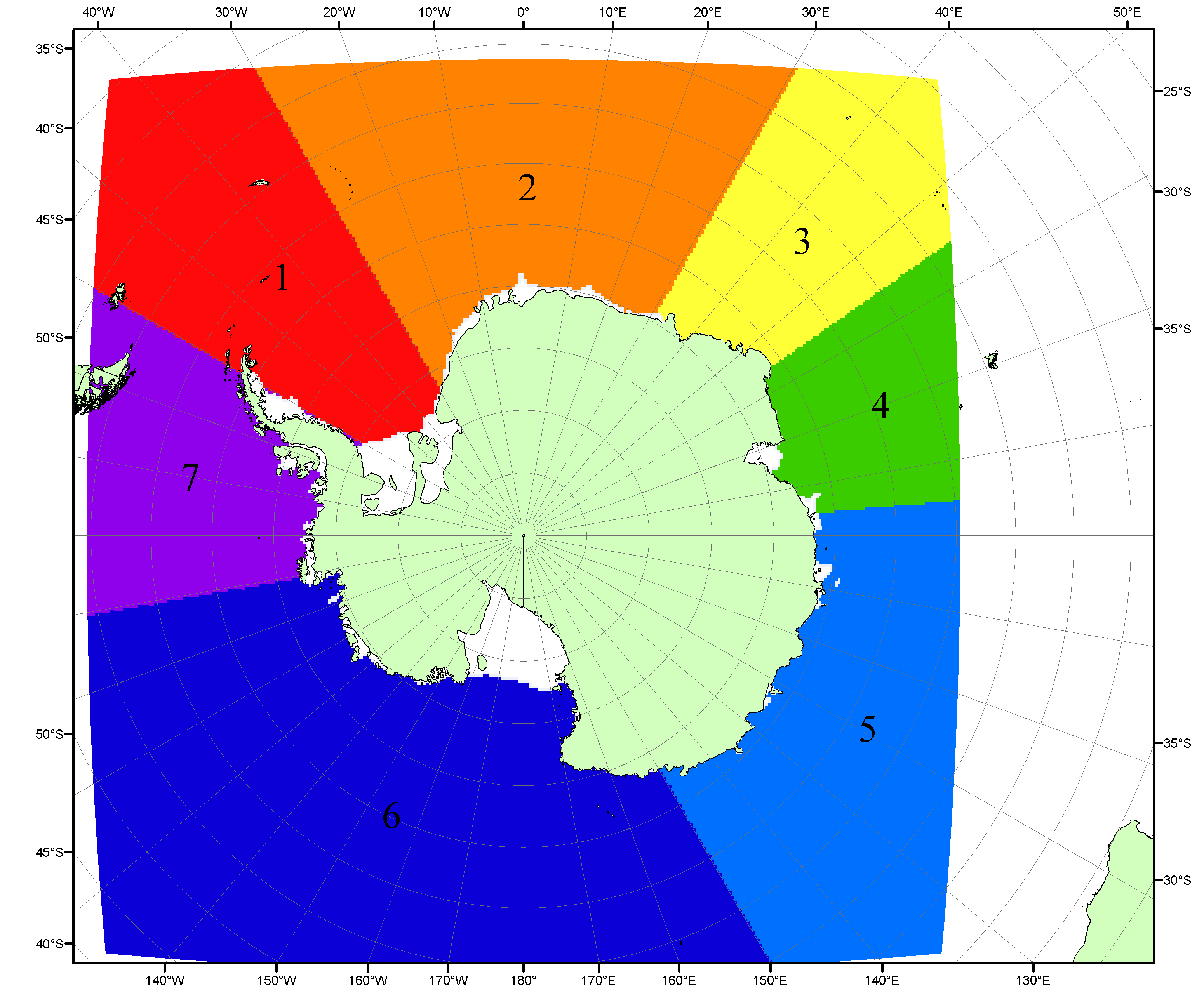 Рисунок П6 – Моря Южного океана. 1 – Западная часть моря Уэдделла; 2- Восточная часть моря Уэдделла; 3 – Море Космонавтов; 4 – море Содружества; 5 – море Моусона; 6 – море Росса; 7 – Море Беллинсгаузена.Список источников1. Атлас океанов. Северный Ледовитый океан. – 1980. М: Изд. ГУНИО МО СССР ВМФ – 184 с.2. Атлас океанов. Термины. Понятия. Справочные таблицы. - Изд. ВМФ МО СССР.-1980.3. Границы океанов и морей. – 1960. Л.: Изд. ГУНИО ВМФ. – 51 с.4. Andersen, S., R. Tonboe, L. Kaleschke, G. Heygster, and L. T. Pedersen, Intercomparison of passive microwave sea ice concentration retrievals over the high-concentration Arctic sea ice.// J. Geophys. Res. – 2007. – Vol. 112. C08004, doi:10.1029/2006JC003543.5. Cavalieri, D., C. Parkinson, P. Gloersen, and H. J. Zwally. 1996, updated 2008. Sea Ice Concentrations from Nimbus-7 SMMR and DMSP SSM/I Passive Microwave Data, [1978.10.26 – 2007.12.31]. Boulder, Colorado USA: National Snow and Ice Data Center. Digital media.6. Meier, W., F. Fetterer, K. Knowles, M. Savoie, M. J. Brodzik. 2006, updated quarterly. Sea Ice Concentrations from Nimbus-7 SMMR and DMSP SSM/I Passive Microwave Data, [2008.01.01 – 2008.03.25]. Boulder, Colorado USA: National Snow and Ice Data Center. Digital media.7. Maslanik, J., and J. Stroeve. 1999, updated daily. Near-Real-Time DMSP SSM/I-SSMIS Daily Polar Gridded Sea Ice Concentrations, [2008.03.26 – present moment]. Boulder, Colorado USA: National Snow and Ice Data Center. Digital media.8. Ice Chart Colour Code Standard. - JCOMM Technical Report Series No. 24, 2004, WMO/TD-No.1215. (http://jcomm.info/index.php?option=com_oe&task=viewDocumentRecord&docID=4914)9. JAXA GCOM-W1 ("SHIZUKU") Data Providing Service - http://gcom-w1.jaxa.jp/index.html 10. ACNFS on Internet - http://www7320.nrlssc.navy.mil/hycomARC 11. Posey, P.G., E.J. Metzger, A.J. Wallcraft, O.M Smedstad and M.W. Phelps, 2010: Validation of the 1/12° Arctic Cap Nowcast/Forecast System (ACNFS). Naval Report NRL/MR/7320-10-9287, Stennis Space Center, MS.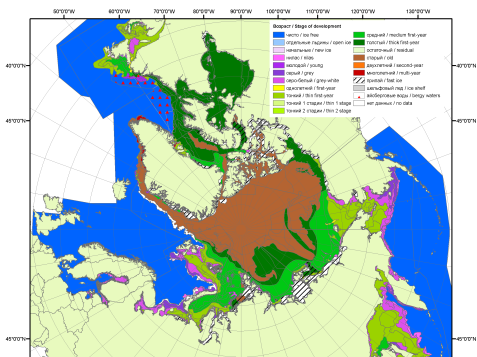 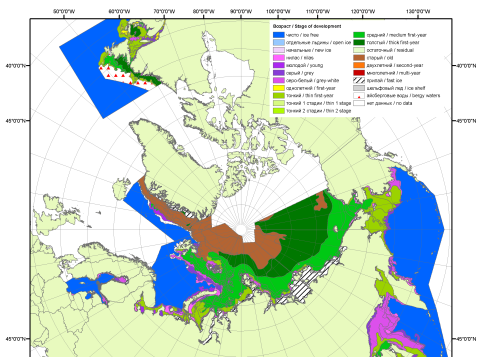 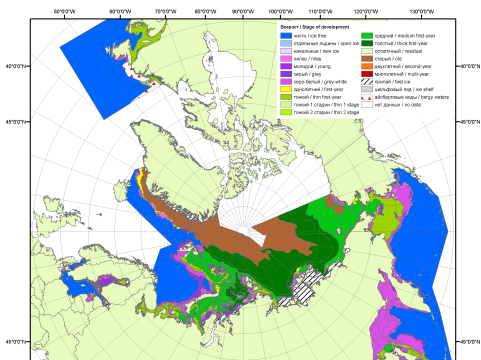 200720092010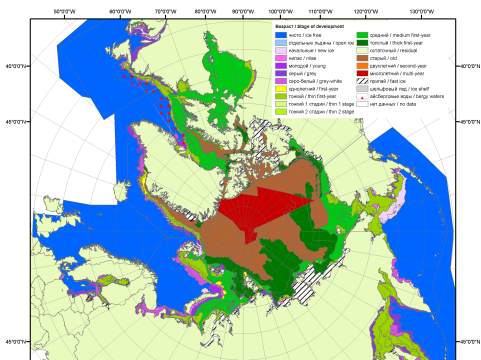 2011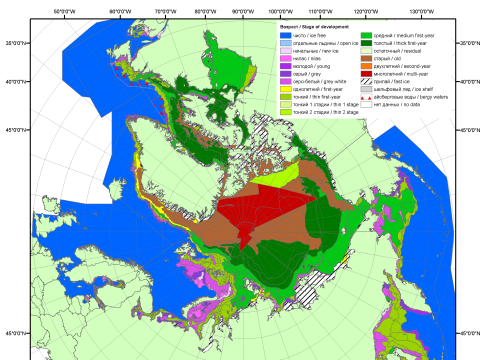 2012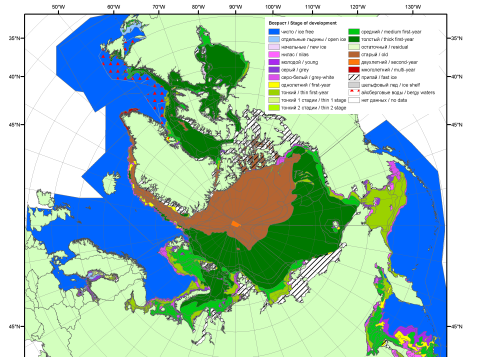 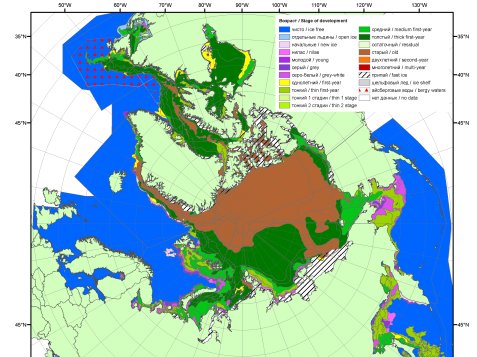 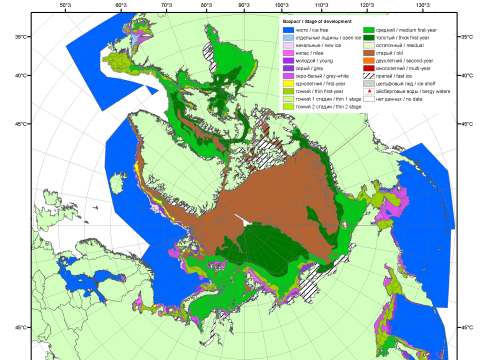 201320142015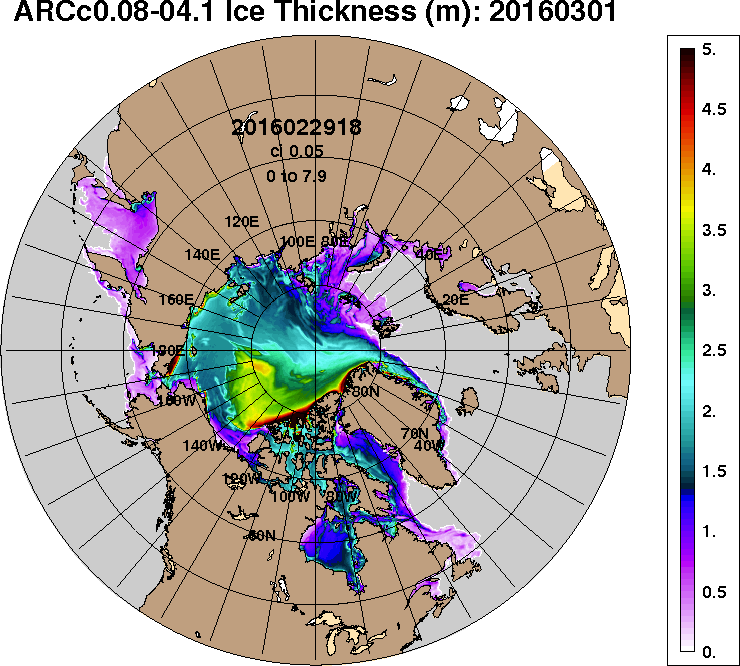 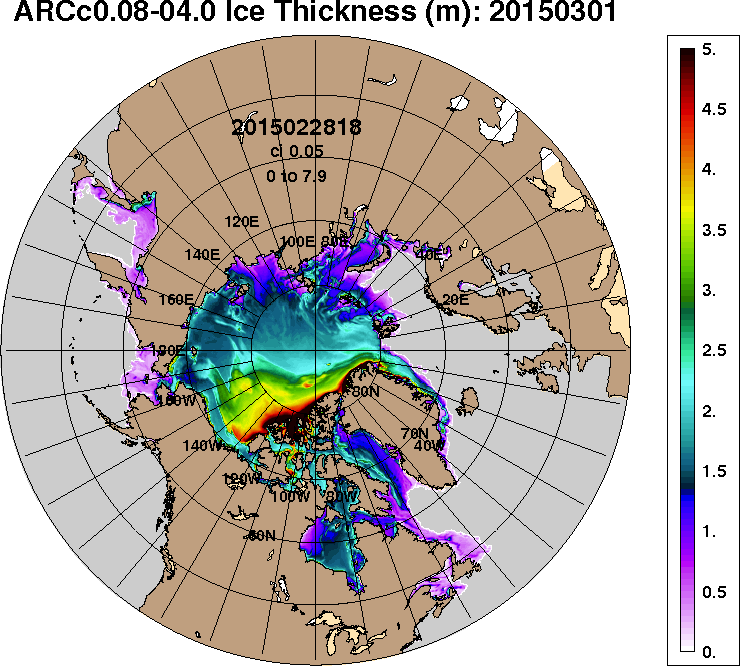 2016-03-012015-03-01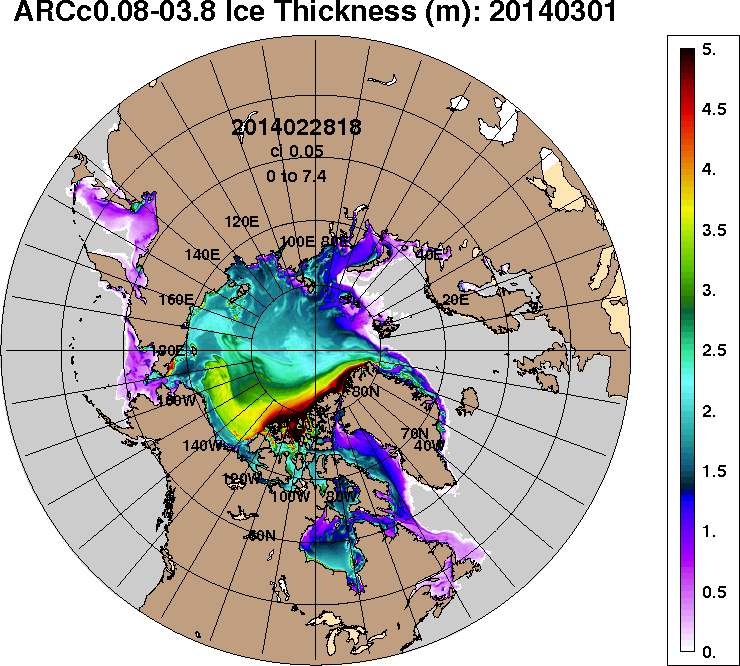 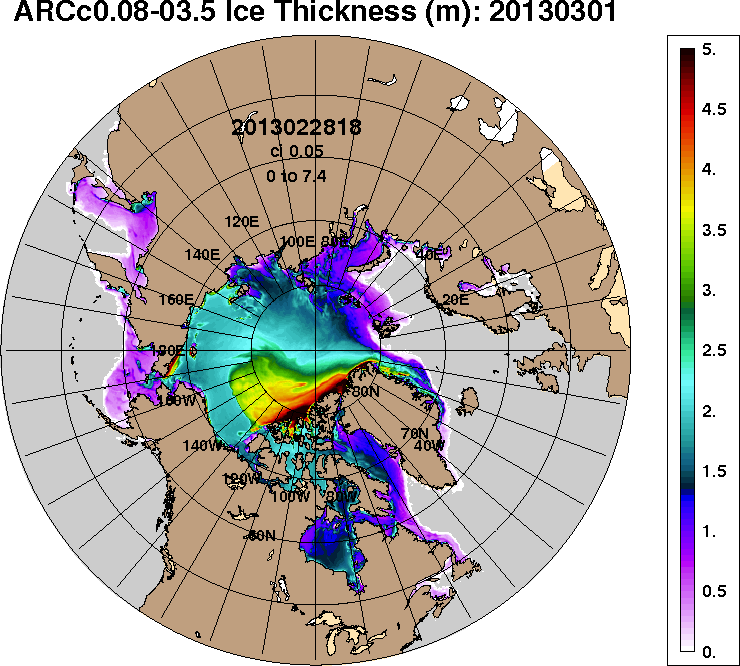 2014-03-012013-03-01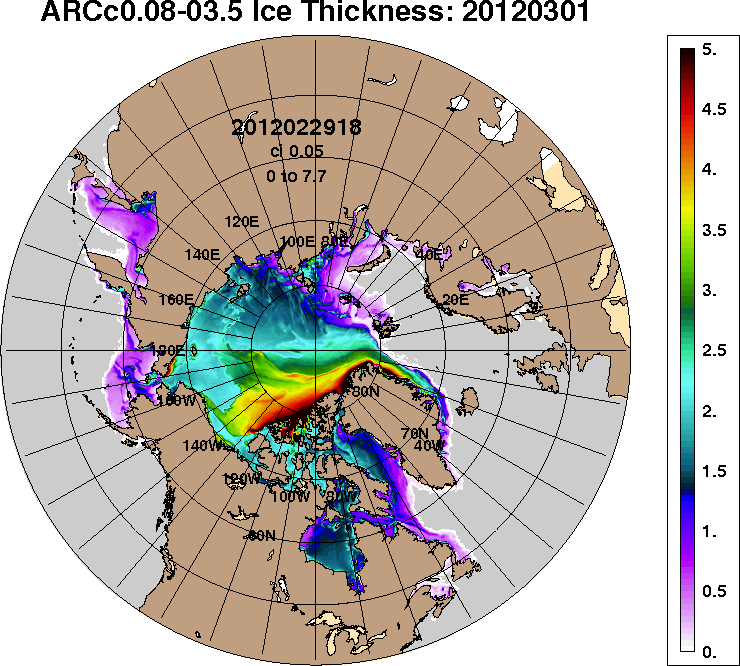 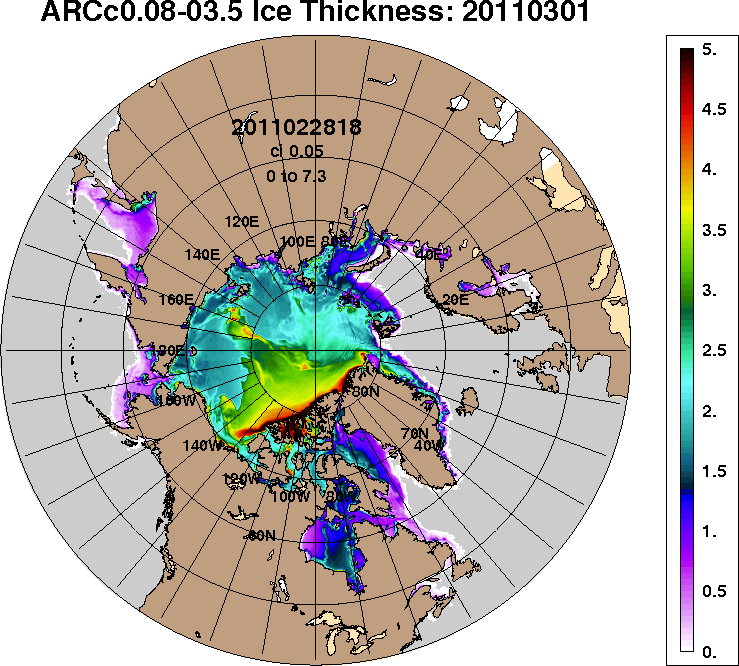 2012-03-012011-03-01РегионСеверная полярная областьСектор 45°W-95°E (Гренландское - Карское моря)Сектор 95°E-170°W (моря Лаптевых - Чукотское, Берингово, Охотское)Сектор 170°W-45°W (море Бофорта и Канадская Арктика)Северный Ледовитый океанМоря СМП (моря Карское-Чукотское)Разность156.2-64.2171.549.1-45.7-15.4тыс.кв.км/сут.22.3-9.224.57.0-6.5-2.2МесяцS, тыс. км2Аномалии, тыс км2/%Аномалии, тыс км2/%Аномалии, тыс км2/%Аномалии, тыс км2/%Аномалии, тыс км2/%Аномалии, тыс км2/%Аномалии, тыс км2/%МесяцS, тыс. км22011 г2012 г2013 г2014 г2015 г2006-2016гг1978-2016гг29.01-28.0214177.5-110.5-252.9-451.8-180.6-162.6-329.1-1076.429.01-28.0214177.5-0.8-1.8-3.1-1.3-1.1-2.3-7.122-28.0214345.4-127.5-429.4-607.3-214.0-120.7-379.6-1132.322-28.0214345.4-0.9-2.9-4.1-1.5-0.8-2.6-7.3МесяцS, тыс. км2Аномалии, тыс км2/%Аномалии, тыс км2/%Аномалии, тыс км2/%Аномалии, тыс км2/%Аномалии, тыс км2/%Аномалии, тыс км2/%Аномалии, тыс км2/%МесяцS, тыс. км22011 г2012 г2013 г2014 г2015 г2006-2016гг1978-2016гг29.01-28.022855.3-706.7-33.8-392.5-219.8-517.6-373.2-799.929.01-28.022855.3-19.8-1.2-12.1-7.1-15.3-11.6-21.922-28.022757.0-851.8-263.6-627.4-342.8-607.6-542.8-949.022-28.022757.0-23.6-8.7-18.5-11.1-18.1-16.4-25.6МесяцS, тыс. км2Аномалии, тыс км2/%Аномалии, тыс км2/%Аномалии, тыс км2/%Аномалии, тыс км2/%Аномалии, тыс км2/%Аномалии, тыс км2/%Аномалии, тыс км2/%МесяцS, тыс. км22011 г2012 г2013 г2014 г2015 г2006-2016гг1978-2016гг29.01-28.024877.3260.8-99.7-16.1192.2504.693.8-34.829.01-28.024877.35.6-2.0-0.34.111.52.0-0.722-28.025065.8384.7-120.314.2270.0596.7174.847.422-28.025065.88.2-2.30.35.613.43.60.9МесяцS, тыс. км2Аномалии, тыс км2/%Аномалии, тыс км2/%Аномалии, тыс км2/%Аномалии, тыс км2/%Аномалии, тыс км2/%Аномалии, тыс км2/%Аномалии, тыс км2/%МесяцS, тыс. км22011 г2012 г2013 г2014 г2015 г2006-2016гг1978-2016гг29.01-28.026444.9335.4-119.4-42.8-153.0-149.6-49.7-241.729.01-28.026444.95.5-1.8-0.7-2.3-2.3-0.8-3.622-28.026522.6339.6-45.55.9-141.2-109.7-11.6-230.622-28.026522.65.5-0.70.1-2.1-1.7-0.2-3.4МесяцS, тыс. км2Аномалии, тыс км2/%Аномалии, тыс км2/%Аномалии, тыс км2/%Аномалии, тыс км2/%Аномалии, тыс км2/%Аномалии, тыс км2/%Аномалии, тыс км2/%МесяцS, тыс. км22011 г2012 г2013 г2014 г2015 г2006-2016гг1978-2016гг29.01-28.0211242.8-558.341.5-345.4-188.4-528.8-314.9-691.129.01-28.0211242.8-4.70.4-3.0-1.6-4.5-2.7-5.822-28.0211165.9-616.5-159.2-539.0-319.6-616.8-449.2-796.822-28.0211165.9-5.2-1.4-4.6-2.8-5.2-3.9-6.7МесяцS, тыс. км2Аномалии, тыс км2/%Аномалии, тыс км2/%Аномалии, тыс км2/%Аномалии, тыс км2/%Аномалии, тыс км2/%Аномалии, тыс км2/%Аномалии, тыс км2/%МесяцS, тыс. км22011 г2012 г2013 г2014 г2015 г2006-2016гг1978-2016гг29.01-28.022995.5-29.0138.6-27.5-24.9-30.4-8.6-23.229.01-28.022995.5-1.04.9-0.9-0.8-1.0-0.3-0.822-28.022979.4-40.454.5-46.5-32.6-46.5-29.6-41.222-28.022979.4-1.31.9-1.5-1.1-1.5-1.0-1.4МесяцМинимальное знач.Максимальное знач.Среднее знач.Медиана22-28.0214149.422.02.201616716.225.02.197915477.715569.4МесяцМинимальное знач.Максимальное знач.Среднее знач.Медиана22-28.022679.923.02.20164701.225.02.19793706.03689.2МесяцМинимальное знач.Максимальное знач.Среднее знач.Медиана22-28.024426.528.02.20155415.926.02.19835018.45016.0МесяцМинимальное знач.Максимальное знач.Среднее знач.Медиана22-28.026118.324.02.20117289.425.02.19846753.26720.2МесяцМинимальное знач.Максимальное знач.Среднее знач.Медиана22-28.0211087.523.02.201612751.125.02.197911962.711949.5МесяцМинимальное знач.Максимальное знач.Среднее знач.Медиана22-28.022837.822.02.20123025.922.02.19793020.63025.9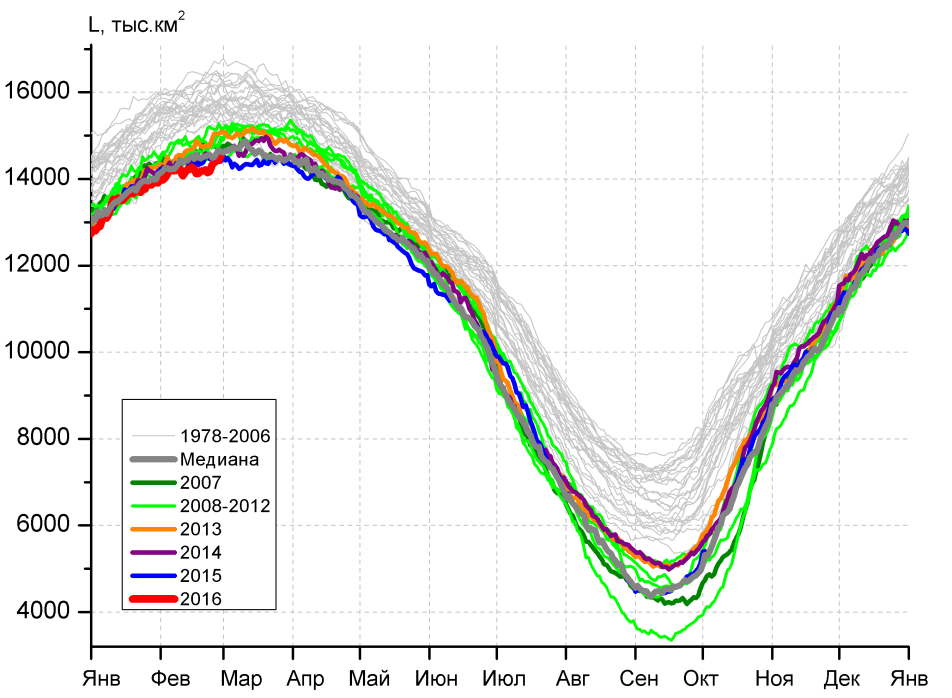 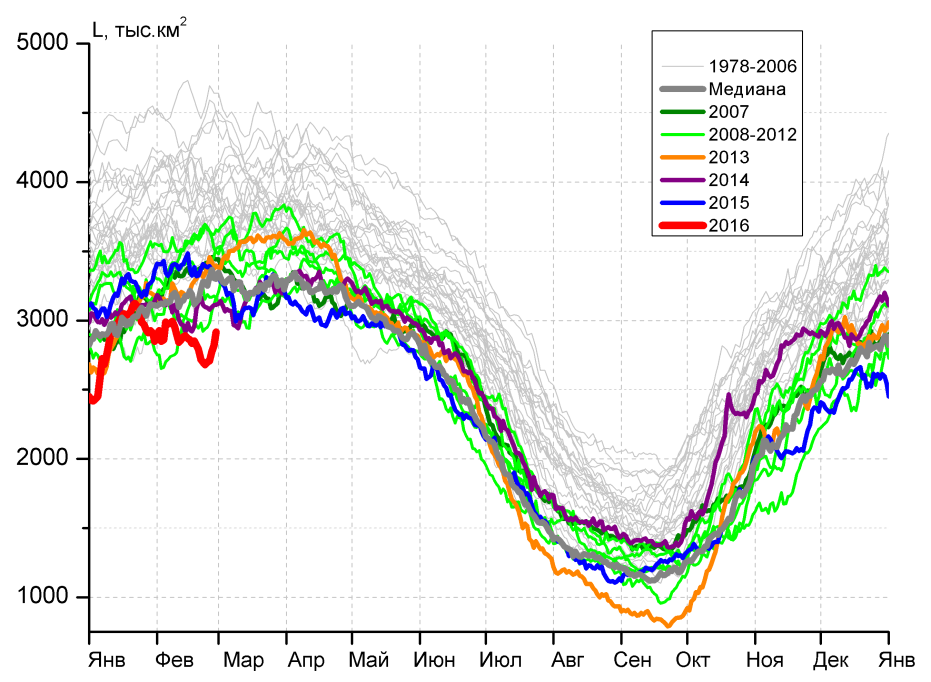 а)б)б)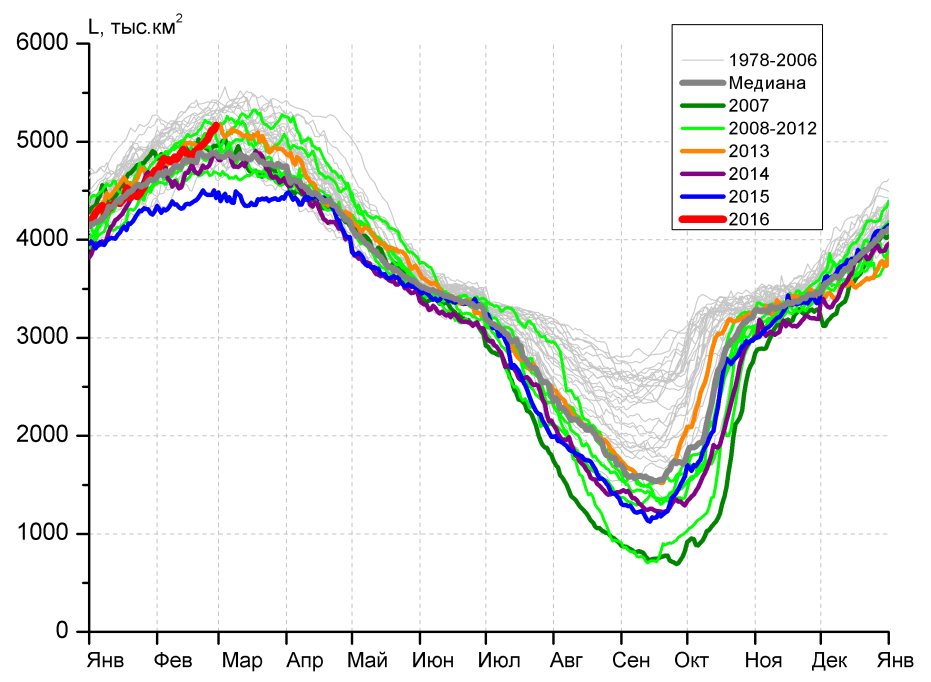 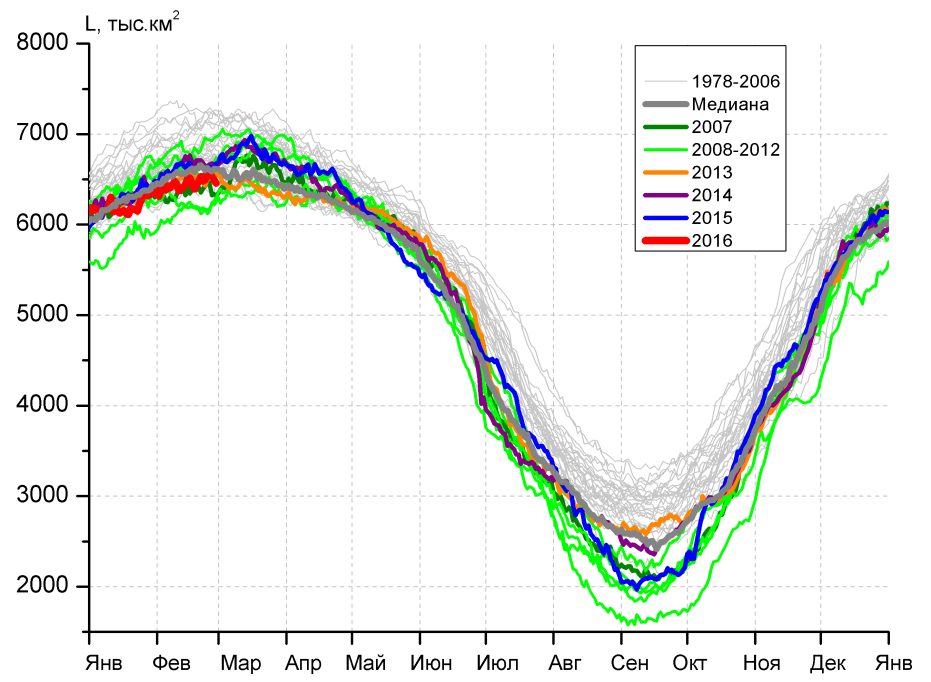 в)г)г)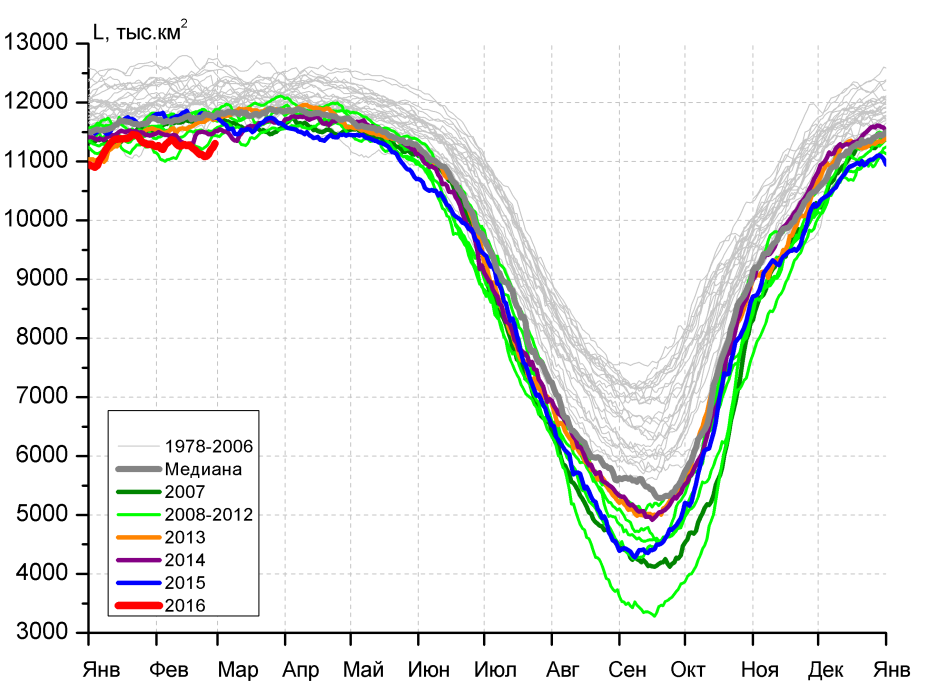 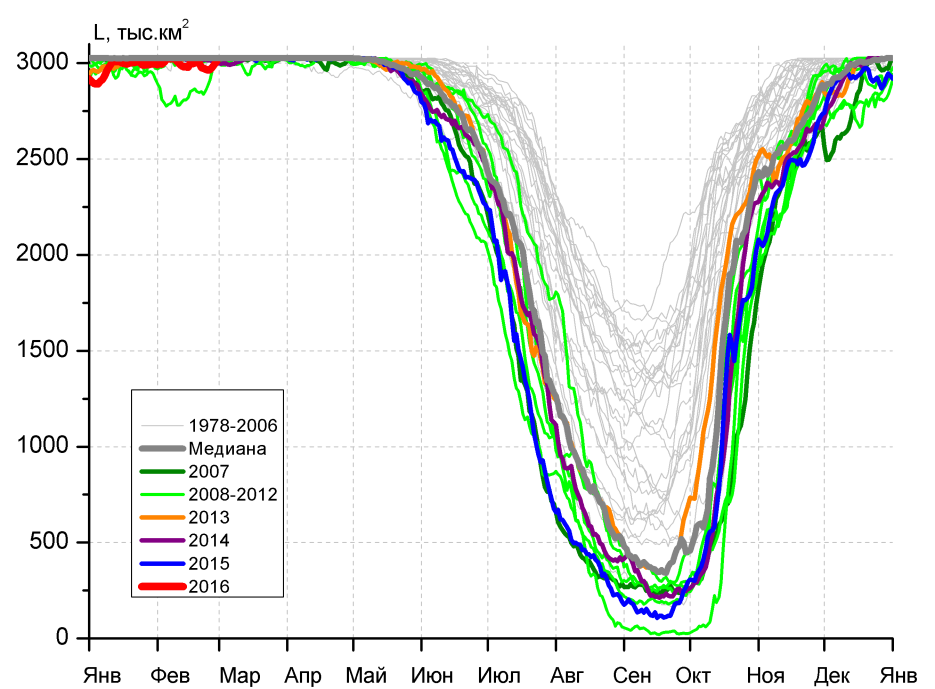 д)д)е)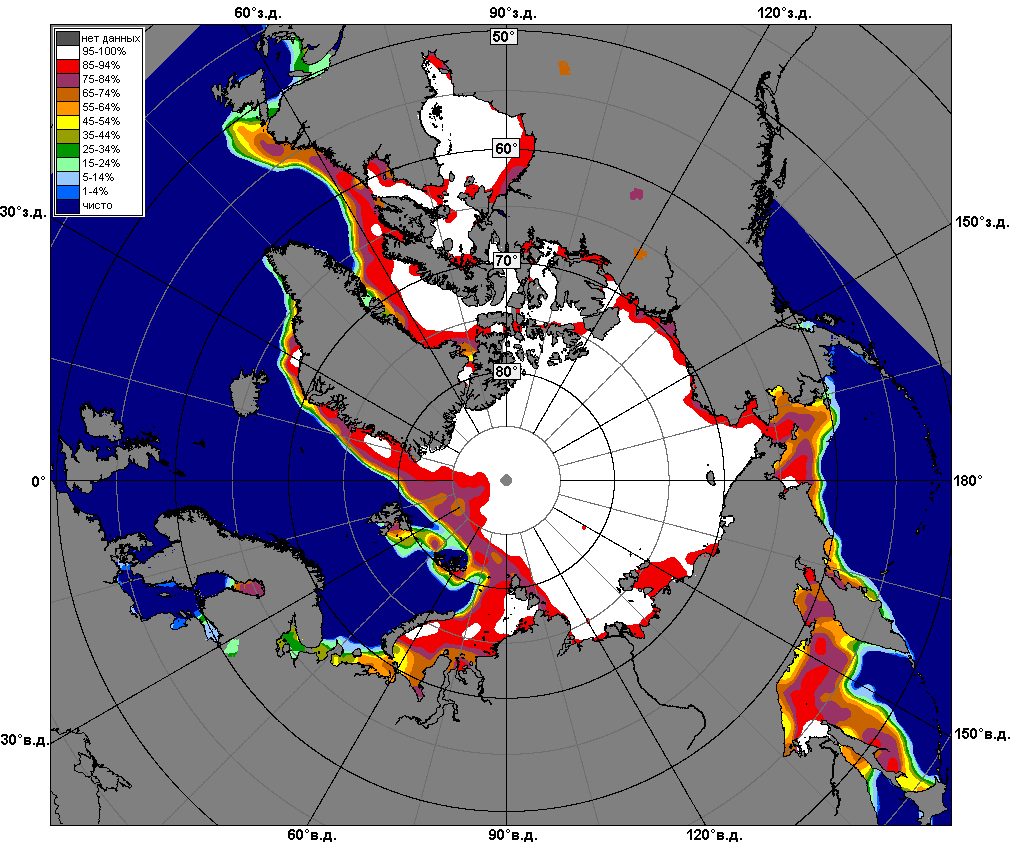 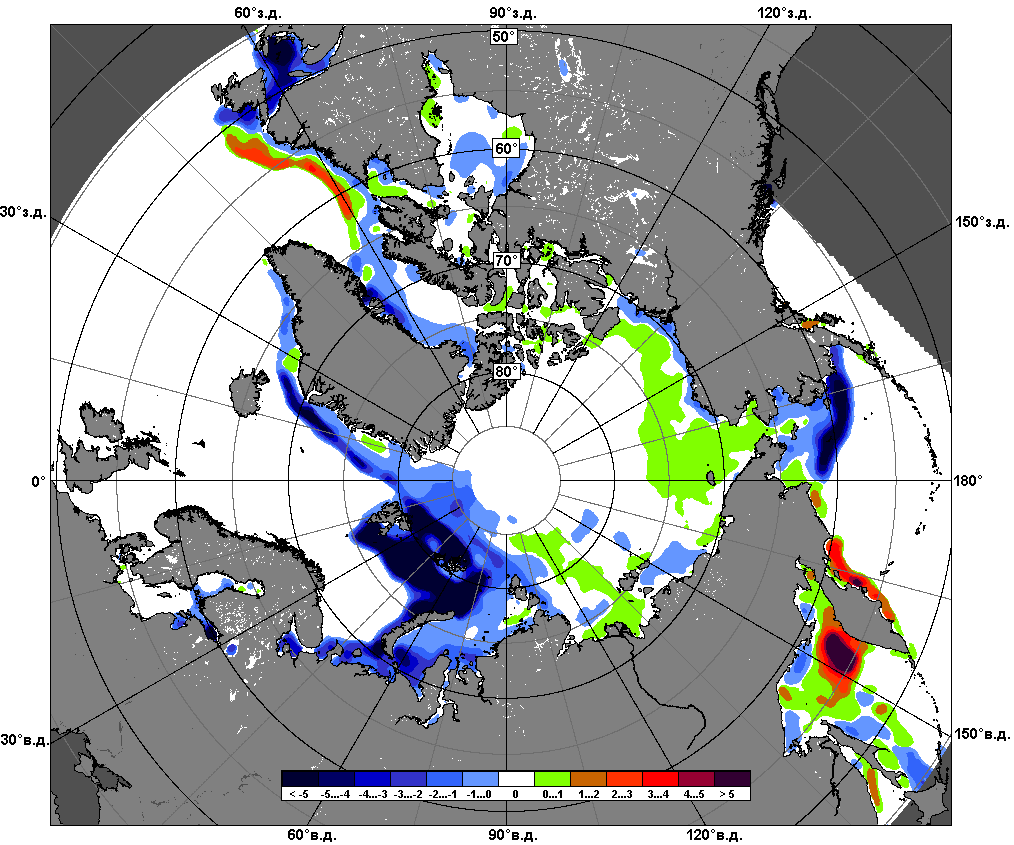 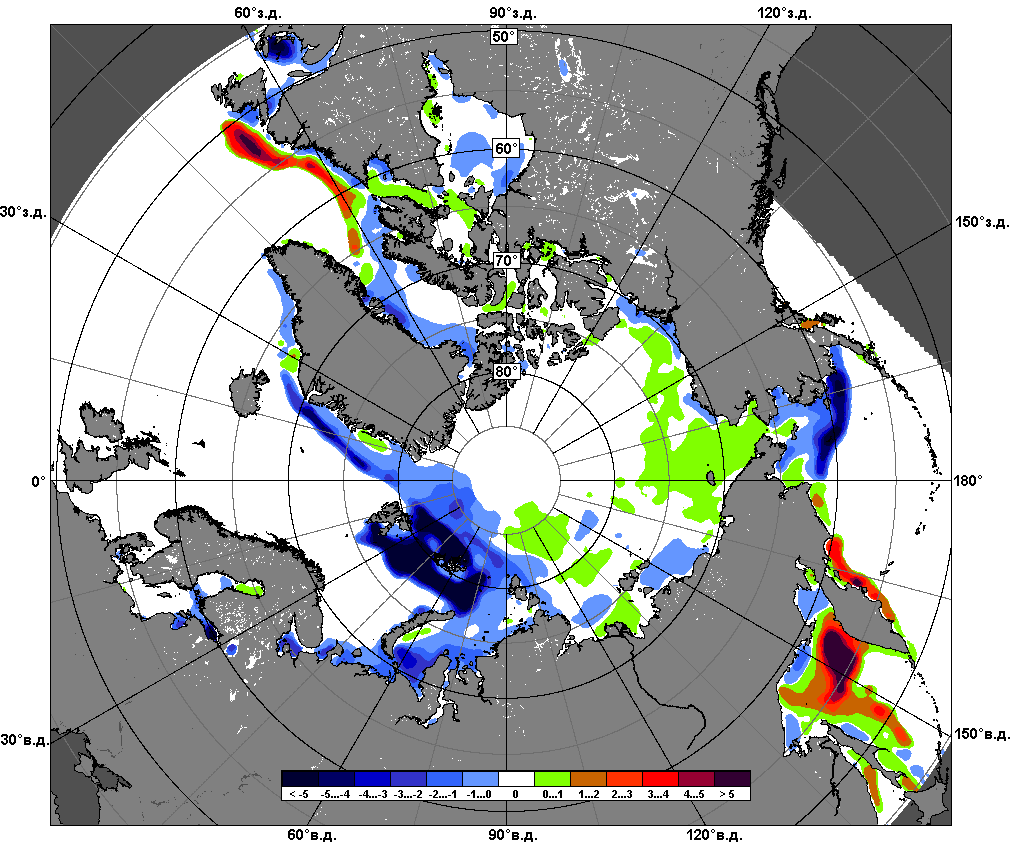 22.02 – 28.02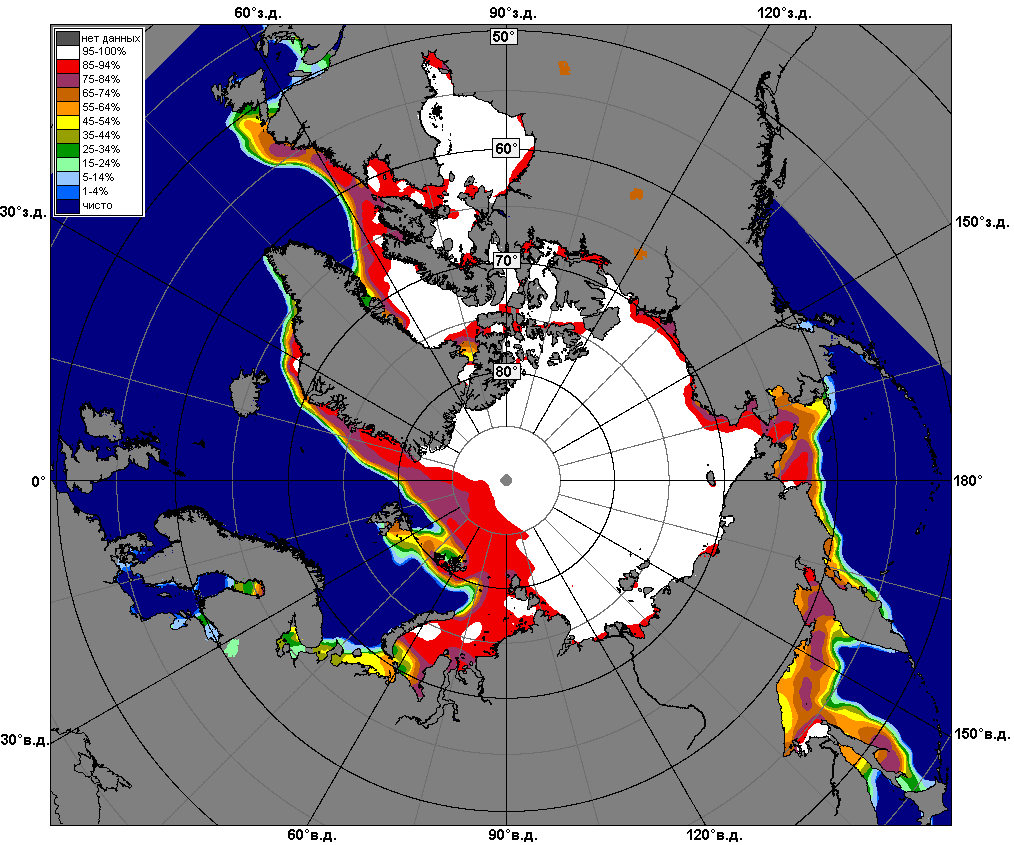 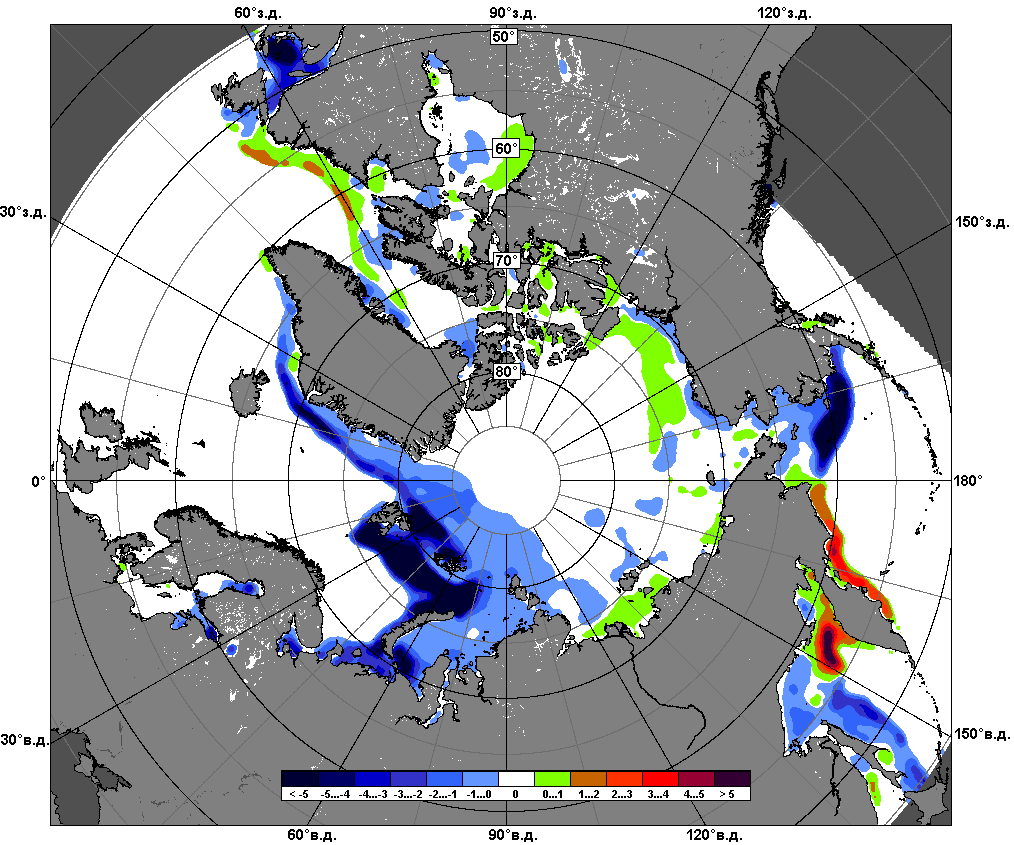 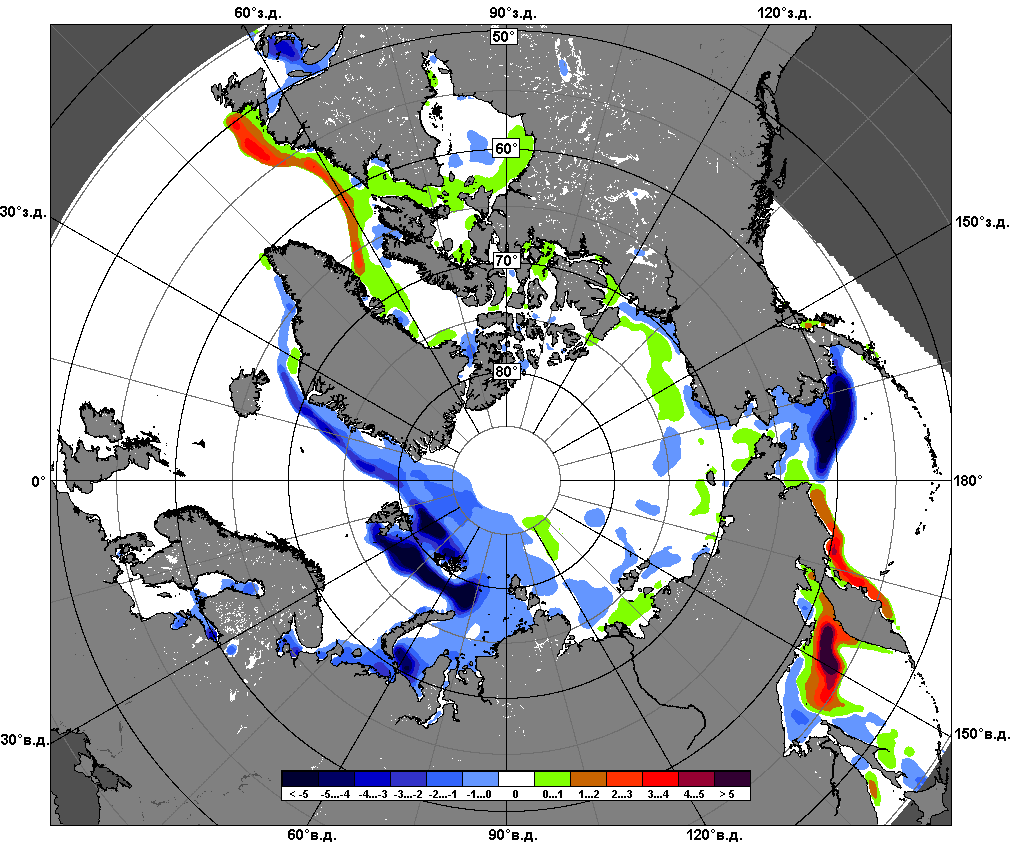 29.01 – 28.02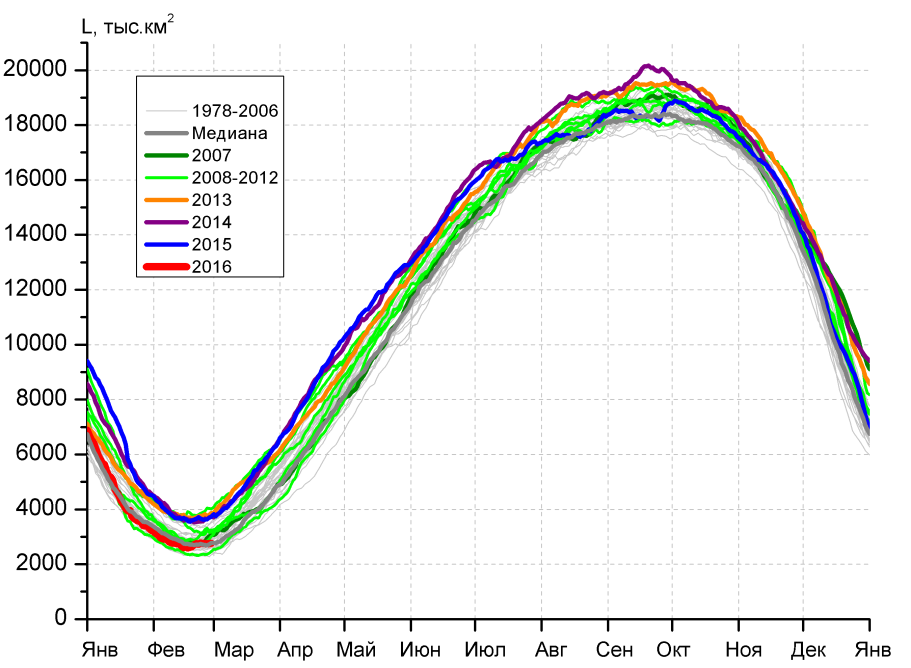 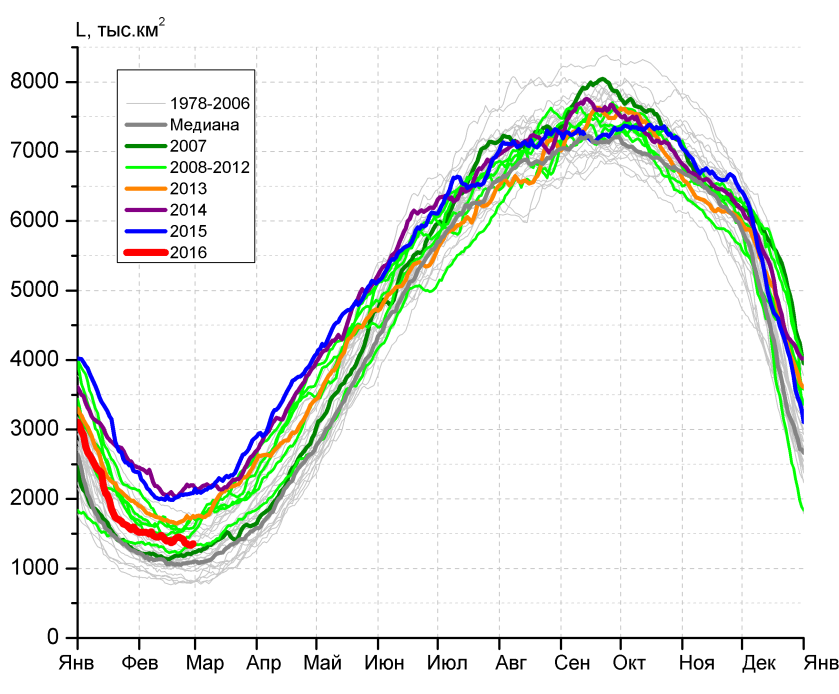 а)б)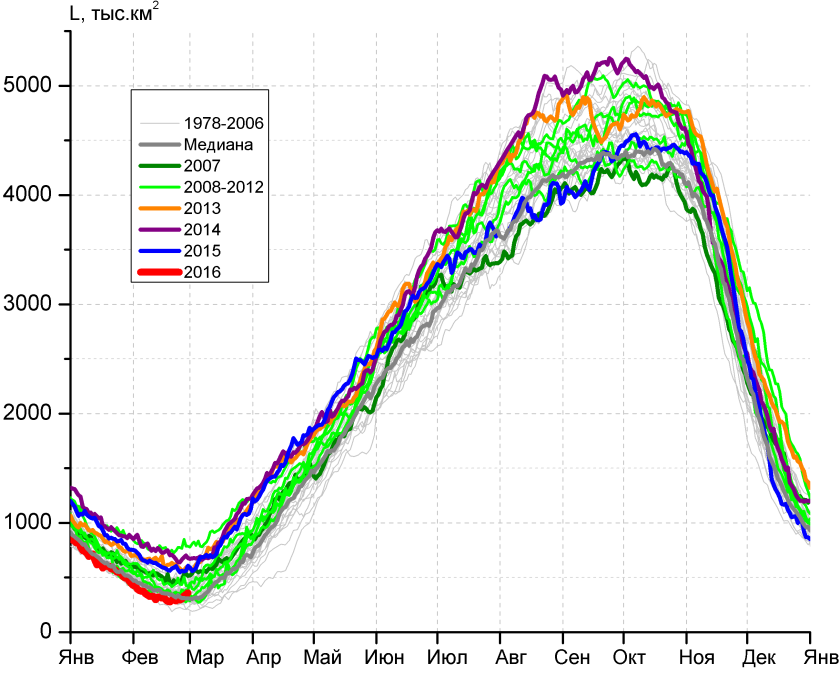 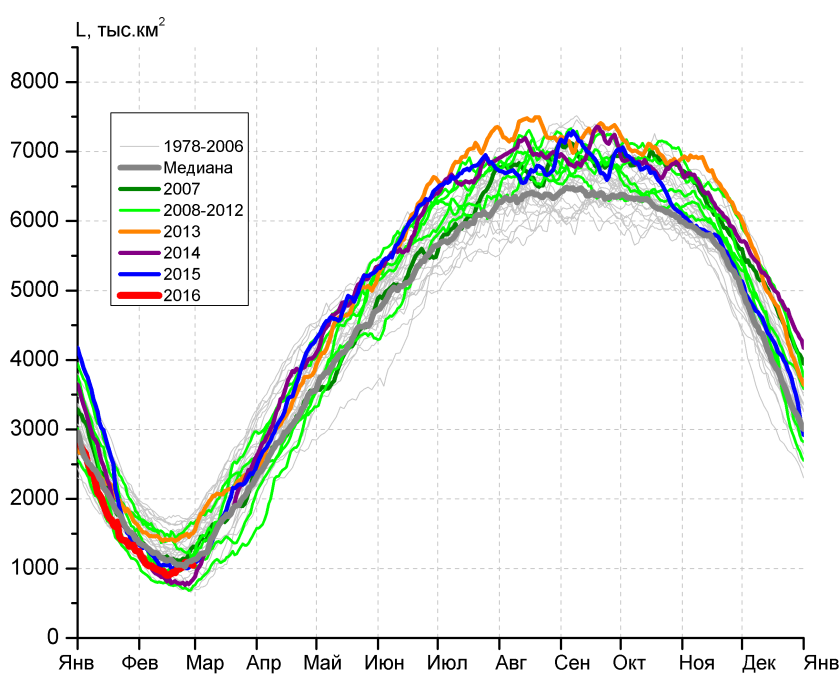 в)г)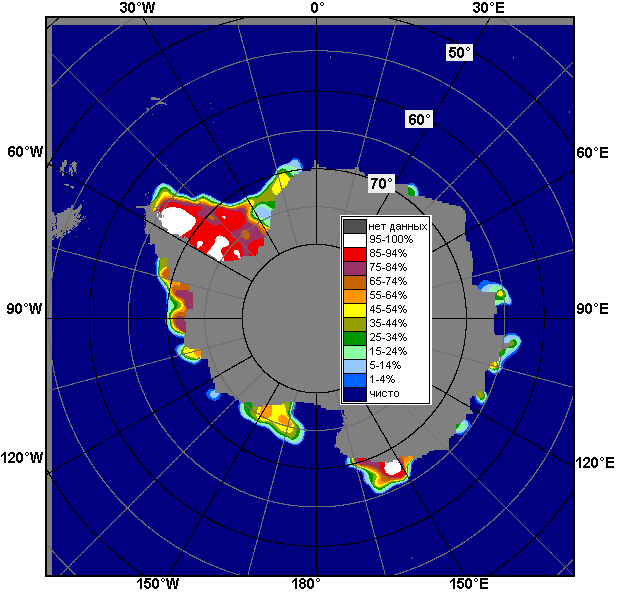 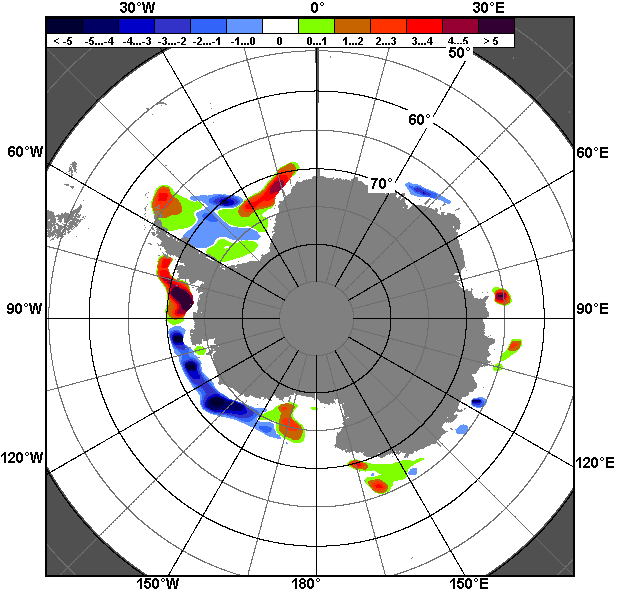 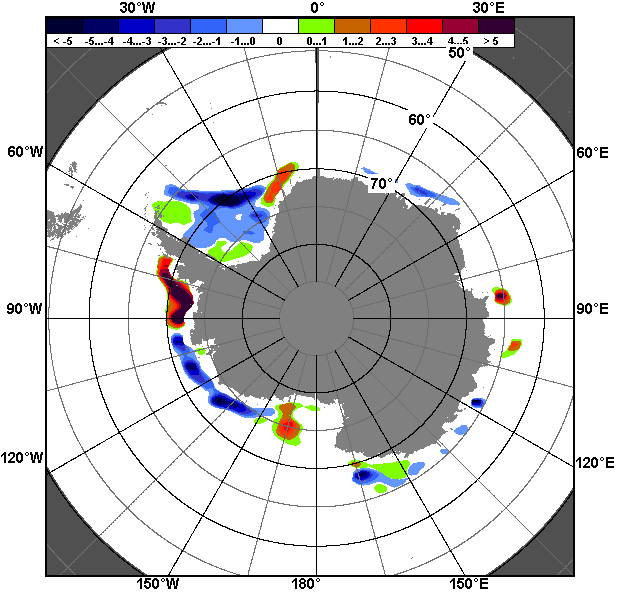 22.02 – 28.0222.02 – 28.0222.02 – 28.02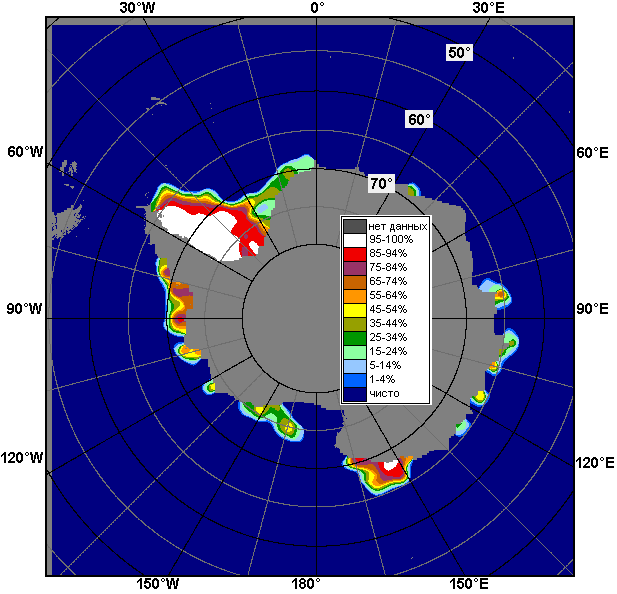 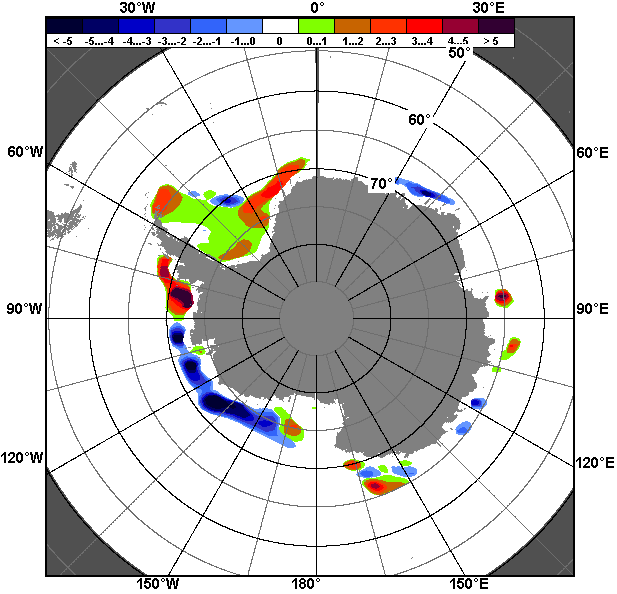 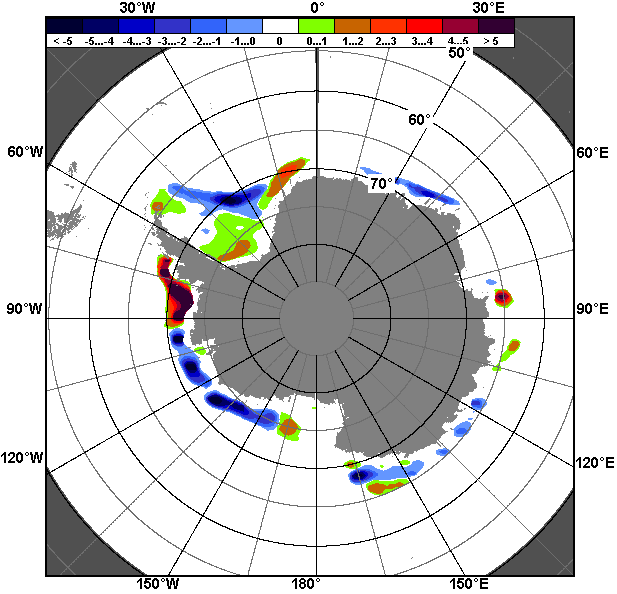 29.01 – 28.0229.01 – 28.0229.01 – 28.02РегионЮжный ОкеанАтлантический секторИндоокеанский сектор Тихоокеанский секторРазность100.4-37.621.5116.5тыс.кв.км/сут.14.3-5.43.116.6МесяцS, тыс. км2Аномалии, тыс км2/%Аномалии, тыс км2/%Аномалии, тыс км2/%Аномалии, тыс км2/%Аномалии, тыс км2/%Аномалии, тыс км2/%Аномалии, тыс км2/%МесяцS, тыс. км22011 г2012 г2013 г2014 г2015 г2006-2016гг1978-2016гг29.01-28.022843.1274.8-804.5-1043.9-1071.9-1034.0-485.4-344.829.01-28.022843.110.7-22.1-26.9-27.4-26.7-14.6-10.822-28.022750.6376.1-469.0-1038.1-879.9-922.2-406.8-227.622-28.022750.615.8-14.6-27.4-24.2-25.1-12.9-7.6МесяцS, тыс. км2Аномалии, тыс км2/%Аномалии, тыс км2/%Аномалии, тыс км2/%Аномалии, тыс км2/%Аномалии, тыс км2/%Аномалии, тыс км2/%Аномалии, тыс км2/%МесяцS, тыс. км22011 г2012 г2013 г2014 г2015 г2006-2016гг1978-2016гг29.01-28.021450.5141.5-334.0-306.1-770.7-657.9-156.791.529.01-28.021450.510.8-18.7-17.4-34.7-31.2-9.86.722-28.021372.874.9-261.6-345.6-794.3-697.2-196.972.422-28.021372.85.8-16.0-20.1-36.7-33.7-12.55.6МесяцS, тыс. км2Аномалии, тыс км2/%Аномалии, тыс км2/%Аномалии, тыс км2/%Аномалии, тыс км2/%Аномалии, тыс км2/%Аномалии, тыс км2/%Аномалии, тыс км2/%МесяцS, тыс. км22011 г2012 г2013 г2014 г2015 г2006-2016гг1978-2016гг29.01-28.02345.9-81.0-32.8-303.5-412.8-290.2-189.0-121.129.01-28.02345.9-19.0-8.7-46.7-54.4-45.6-35.3-25.922-28.02319.3-44.4-39.9-270.7-348.2-253.9-157.5-83.222-28.02319.3-12.2-11.1-45.9-52.2-44.3-33.0-20.7МесяцS, тыс. км2Аномалии, тыс км2/%Аномалии, тыс км2/%Аномалии, тыс км2/%Аномалии, тыс км2/%Аномалии, тыс км2/%Аномалии, тыс км2/%Аномалии, тыс км2/%МесяцS, тыс. км22011 г2012 г2013 г2014 г2015 г2006-2016гг1978-2016гг29.01-28.021046.7214.2-437.7-434.3111.6-85.9-139.7-315.229.01-28.021046.725.7-29.5-29.311.9-7.6-11.8-23.122-28.021058.5345.6-167.5-421.8262.628.8-52.4-216.822-28.021058.548.5-13.7-28.533.02.8-4.7-17.0МесяцМинимальное знач.Максимальное знач.Среднее знач.Медиана22-28.022275.427.02.19973986.926.02.20082978.22897.5МесяцМинимальное знач.Максимальное знач.Среднее знач.Медиана22-28.02783.127.02.19882204.525.02.20141300.41241.4МесяцМинимальное знач.Максимальное знач.Среднее знач.Медиана22-28.02209.126.02.1980823.626.02.2008402.6374.8МесяцМинимальное знач.Максимальное знач.Среднее знач.Медиана22-28.02654.327.02.19971790.628.02.19871275.31276.9РегионS, тыс. км2Аномалии, тыс км2/%Аномалии, тыс км2/%Аномалии, тыс км2/%Аномалии, тыс км2/%Аномалии, тыс км2/%Аномалии, тыс км2/%Аномалии, тыс км2/%1978-2016гг1978-2016гг1978-2016гг1978-2016ггРегионS, тыс. км22011 г2012 г2013 г2014 г2015 г2006-2016гг1978-2016ггМинимум датаМаксимум датаСреднееМедианаСев. полярная область14345.4-127.5-429.4-607.3-214.0-120.7-379.6-1132.314149.422.02.201616716.225.02.197915477.715569.4Сев. полярная область14345.4-0.9-2.9-4.1-1.5-0.8-2.6-7.314149.422.02.201616716.225.02.197915477.715569.4Сектор 45°W-95°E2757.0-851.8-263.6-627.4-342.8-607.6-542.8-949.02679.923.02.20164701.225.02.19793706.03689.2Сектор 45°W-95°E2757.0-23.6-8.7-18.5-11.1-18.1-16.4-25.62679.923.02.20164701.225.02.19793706.03689.2Гренландское море591.2-101.8-134.1-132.7-88.4-115.5-113.1-223.2572.422.02.20161116.627.02.1979814.3785.7Гренландское море591.2-14.7-18.5-18.3-13.0-16.3-16.1-27.4572.422.02.20161116.627.02.1979814.3785.7Баренцево море285.0-403.2-90.6-286.7-163.7-380.0-263.9-464.0246.223.02.20161174.628.02.1979749.0743.5Баренцево море285.0-58.6-24.1-50.1-36.5-57.1-48.1-62.0246.223.02.20161174.628.02.1979749.0743.5Карское море792.7-40.454.5-46.5-32.6-46.5-29.6-41.2651.122.02.2012839.222.02.1979833.9839.2Карское море792.7-4.97.4-5.5-4.0-5.5-3.6-4.9651.122.02.2012839.222.02.1979833.9839.2Сектор 95°E-170°W5065.8384.7-120.314.2270.0596.7174.847.44426.528.02.20155415.926.02.19835018.45016.0Сектор 95°E-170°W5065.88.2-2.30.35.613.43.60.94426.528.02.20155415.926.02.19835018.45016.0Море Лаптевых674.30.00.00.00.00.00.00.0673.622.02.1989674.322.02.1979674.3674.3Море Лаптевых674.30.00.00.00.00.00.00.0673.622.02.1989674.322.02.1979674.3674.3Восточно-Сибирское море915.10.00.00.00.00.00.00.0914.524.02.2006915.122.02.1979915.1915.1Восточно-Сибирское море915.10.00.00.00.00.00.00.0914.524.02.2006915.122.02.1979915.1915.1Чукотское море597.30.00.00.00.00.00.00.0597.322.02.1979597.322.02.1979597.3597.3Чукотское море597.30.00.00.00.00.00.00.0597.322.02.1979597.322.02.1979597.3597.3Берингово море608.92.2-355.4-335.4-45.964.9-127.9-137.1328.923.02.20011019.828.02.2012746.0738.4Берингово море608.90.4-36.9-35.5-7.011.9-17.4-18.4328.923.02.20011019.828.02.2012746.0738.4Сектор 170°W-45°W6522.6339.6-45.55.9-141.2-109.7-11.6-230.66118.324.02.20117289.425.02.19846753.26720.2Сектор 170°W-45°W6522.65.5-0.70.1-2.1-1.7-0.2-3.46118.324.02.20117289.425.02.19846753.26720.2Море Бофорта486.60.00.00.00.00.00.00.0486.622.02.1979486.622.02.1979486.6486.6Море Бофорта486.60.00.00.00.00.00.00.0486.622.02.1979486.622.02.1979486.6486.6Гудзонов залив837.1-1.9-1.9-1.8-1.7-1.4-1.6-1.8836.627.02.2016839.022.02.1979838.9839.0Гудзонов залив837.1-0.2-0.2-0.2-0.2-0.2-0.2-0.2836.627.02.2016839.022.02.1979838.9839.0Море Лабрадор363.4224.388.9139.737.126.2102.842.382.422.02.2010526.824.02.1983321.1325.9Море Лабрадор363.4161.232.462.511.47.839.513.282.422.02.2010526.824.02.1983321.1325.9Дейвисов пролив479.1135.7-2.620.6-12.3-0.731.9-13.9323.528.02.1986707.128.02.1983493.0478.7Дейвисов пролив479.139.5-0.54.5-2.5-0.17.1-2.8323.528.02.1986707.128.02.1983493.0478.7Канадский архипелаг1190.0-0.1-0.1-0.10.0-0.10.0-0.11188.228.02.20061190.122.02.19791190.11190.1Канадский архипелаг1190.00.00.00.00.00.00.00.01188.228.02.20061190.122.02.19791190.11190.1РегионS, тыс. км2Аномалии, тыс км2/%Аномалии, тыс км2/%Аномалии, тыс км2/%Аномалии, тыс км2/%Аномалии, тыс км2/%Аномалии, тыс км2/%Аномалии, тыс км2/%1978-2016гг1978-2016гг1978-2016гг1978-2016ггРегионS, тыс. км22011 г2012 г2013 г2014 г2015 г2006-2016гг1978-2016ггМинимум датаМаксимум датаСреднееМедианаСев. полярная область14177.5-110.5-252.9-451.8-180.6-162.6-329.1-1076.413868.730.01.200616716.225.02.197915253.915375.3Сев. полярная область14177.5-0.8-1.8-3.1-1.3-1.1-2.3-7.113868.730.01.200616716.225.02.197915253.915375.3Сектор 45°W-95°E2855.3-706.7-33.8-392.5-219.8-517.6-373.2-799.92652.403.02.20124739.115.02.19793655.23634.0Сектор 45°W-95°E2855.3-19.8-1.2-12.1-7.1-15.3-11.6-21.92652.403.02.20124739.115.02.19793655.23634.0Гренландское море595.7-76.8-95.5-125.3-42.9-87.1-91.8-206.0554.329.01.20151116.627.02.1979801.7762.0Гренландское море595.7-11.4-13.8-17.4-6.7-12.8-13.4-25.7554.329.01.20151116.627.02.1979801.7762.0Баренцево море335.9-387.7-8.9-147.5-113.9-353.6-184.9-397.4246.223.02.20161209.813.02.1979733.4741.8Баренцево море335.9-53.6-2.6-30.5-25.3-51.3-35.5-54.2246.223.02.20161209.813.02.1979733.4741.8Карское море808.8-29.0138.6-27.5-24.9-30.4-8.6-23.3589.105.02.2012839.229.01.1979832.0839.2Карское море808.8-3.520.7-3.3-3.0-3.6-1.0-2.8589.105.02.2012839.229.01.1979832.0839.2Сектор 95°E-170°W4877.3260.8-99.7-16.1192.2504.693.8-34.84256.930.01.20155416.619.02.20014912.14926.8Сектор 95°E-170°W4877.35.6-2.0-0.34.111.52.0-0.74256.930.01.20155416.619.02.20014912.14926.8Море Лаптевых674.30.00.00.00.00.00.00.0673.631.01.1989674.329.01.1979674.3674.3Море Лаптевых674.30.00.00.00.00.00.00.0673.631.01.1989674.329.01.1979674.3674.3Восточно-Сибирское море915.10.00.00.00.00.00.00.0914.529.01.1990915.129.01.1979915.1915.1Восточно-Сибирское море915.10.00.00.00.00.00.00.0914.529.01.1990915.129.01.1979915.1915.1Чукотское море597.30.00.00.00.00.00.00.0595.515.02.1989597.329.01.1979597.3597.3Чукотское море597.30.00.00.00.00.00.00.0595.515.02.1989597.329.01.1979597.3597.3Берингово море581.9-95.1-365.4-307.5-3.525.1-155.1-133.2287.507.02.19851019.828.02.2012715.1708.3Берингово море581.9-14.0-38.6-34.6-0.64.5-21.0-18.6287.507.02.19851019.828.02.2012715.1708.3Сектор 170°W-45°W6444.9335.4-119.4-42.8-153.0-149.6-49.7-241.75881.229.01.20117372.210.02.19936686.66676.6Сектор 170°W-45°W6444.95.5-1.8-0.7-2.3-2.3-0.8-3.65881.229.01.20117372.210.02.19936686.66676.6Море Бофорта486.60.00.00.00.00.00.00.0485.931.01.1996486.629.01.1979486.6486.6Море Бофорта486.60.00.00.00.00.00.00.0485.931.01.1996486.629.01.1979486.6486.6Гудзонов залив837.0-2.0-2.0-1.8-1.4-1.9-1.7-1.9832.018.02.2016839.029.01.1979838.9839.0Гудзонов залив837.0-0.2-0.2-0.2-0.2-0.2-0.2-0.2832.018.02.2016839.029.01.1979838.9839.0Море Лабрадор328.7219.266.889.4-15.810.876.021.69.729.01.2011526.824.02.1983307.1315.7Море Лабрадор328.7200.125.537.3-4.63.430.17.09.729.01.2011526.824.02.1983307.1315.7Дейвисов пролив467.6143.9-0.434.731.12.835.8-9.7278.729.01.2011713.504.02.1993477.3462.2Дейвисов пролив467.644.5-0.18.07.10.68.3-2.0278.729.01.2011713.504.02.1993477.3462.2Канадский архипелаг1190.10.00.02.50.00.10.20.11116.510.02.20131190.129.01.19791190.01190.1Канадский архипелаг1190.10.00.00.20.00.00.00.01116.510.02.20131190.129.01.19791190.01190.1РегионS, тыс. км2Аномалии, тыс км2/%Аномалии, тыс км2/%Аномалии, тыс км2/%Аномалии, тыс км2/%Аномалии, тыс км2/%Аномалии, тыс км2/%Аномалии, тыс км2/%1978-2016гг1978-2016гг1978-2016гг1978-2016ггРегионS, тыс. км22011 г2012 г2013 г2014 г2015 г2006-2016гг1978-2016ггМинимум датаМаксимум датаСреднееМедианаЮжный Океан2750.6376.1-469.0-1038.1-879.9-922.2-406.8-227.62275.427.02.19973986.926.02.20082978.22897.5Южный Океан2750.615.8-14.6-27.4-24.2-25.1-12.9-7.62275.427.02.19973986.926.02.20082978.22897.5Атлантический сектор1372.874.9-261.6-345.6-794.3-697.2-196.972.4783.127.02.19882204.525.02.20141300.41241.4Атлантический сектор1372.85.8-16.0-20.1-36.7-33.7-12.55.6783.127.02.19882204.525.02.20141300.41241.4Западная часть моря Уэдделла1173.858.9-217.8-320.9-392.0-485.1-130.037.2771.826.02.19991683.728.02.20151136.71097.8Западная часть моря Уэдделла1173.85.3-15.7-21.5-25.0-29.2-10.03.3771.826.02.19991683.728.02.20151136.71097.8Восточная часть моря Уэдделла198.915.9-43.8-24.7-402.4-212.1-67.035.20.022.02.1981626.527.02.2014163.8142.8Восточная часть моря Уэдделла198.98.7-18.1-11.1-66.9-51.6-25.221.50.022.02.1981626.527.02.2014163.8142.8Индоокеанский сектор319.3-44.4-39.9-270.7-348.2-253.9-157.5-83.2209.126.02.1980823.626.02.2008402.6374.8Индоокеанский сектор319.3-12.2-11.1-45.9-52.2-44.3-33.0-20.7209.126.02.1980823.626.02.2008402.6374.8Море Космонавтов29.6-123.0-86.5-19.3-77.2-39.1-61.8-49.814.927.02.1998174.428.02.200879.479.1Море Космонавтов29.6-80.6-74.5-39.4-72.3-56.9-67.6-62.714.927.02.1998174.428.02.200879.479.1Море Содружества75.7-33.152.654.0-156.3-51.8-31.0-2.31.928.02.1982278.126.02.200878.062.6Море Содружества75.7-30.4228.0249.1-67.4-40.6-29.1-3.01.928.02.1982278.126.02.200878.062.6Море Моусона213.9111.7-6.0-305.5-114.7-163.0-64.8-31.290.728.02.1980542.422.02.2013245.1227.4Море Моусона213.9109.2-2.7-58.8-34.9-43.2-23.2-12.790.728.02.1980542.422.02.2013245.1227.4Тихоокеанский сектор1058.5345.6-167.5-421.8262.628.8-52.4-216.8654.327.02.19971790.628.02.19871275.31276.9Тихоокеанский сектор1058.548.5-13.7-28.533.02.8-4.7-17.0654.327.02.19971790.628.02.19871275.31276.9Море Росса733.3173.3-242.4-730.538.5-179.9-238.9-327.3530.426.02.20111647.128.02.20011060.61043.1Море Росса733.331.0-24.8-49.95.5-19.7-24.6-30.9530.426.02.20111647.128.02.20011060.61043.1Море Беллинсгаузена325.1172.374.9308.7224.2208.7186.5110.512.628.02.2013478.625.02.1979214.6184.7Море Беллинсгаузена325.1112.729.91877.4222.1179.2134.651.512.628.02.2013478.625.02.1979214.6184.7РегионS, тыс. км2Аномалии, тыс км2/%Аномалии, тыс км2/%Аномалии, тыс км2/%Аномалии, тыс км2/%Аномалии, тыс км2/%Аномалии, тыс км2/%Аномалии, тыс км2/%1978-2016гг1978-2016гг1978-2016гг1978-2016ггРегионS, тыс. км22011 г2012 г2013 г2014 г2015 г2006-2016гг1978-2016ггМинимум датаМаксимум датаСреднееМедианаЮжный Океан2843.1274.8-804.5-1043.9-1071.9-1034.0-485.4-344.82275.427.02.19974663.329.01.20143187.93095.4Южный Океан2843.110.7-22.1-26.9-27.4-26.7-14.6-10.82275.427.02.19974663.329.01.20143187.93095.4Атлантический сектор1450.5141.5-334.0-306.1-770.7-657.9-156.791.5764.517.02.19992487.329.01.20141359.01272.5Атлантический сектор1450.510.8-18.7-17.4-34.7-31.2-9.86.7764.517.02.19992487.329.01.20141359.01272.5Западная часть моря Уэдделла1233.0138.7-166.2-265.7-373.2-432.9-78.064.4753.917.02.19991784.530.01.20151168.71122.0Западная часть моря Уэдделла1233.012.7-11.9-17.7-23.2-26.0-5.95.5753.917.02.19991784.530.01.20151168.71122.0Восточная часть моря Уэдделла217.52.8-167.9-40.5-397.5-225.0-78.827.10.022.02.1981736.401.02.2014190.4169.7Восточная часть моря Уэдделла217.51.3-43.6-15.7-64.6-50.8-26.614.20.022.02.1981736.401.02.2014190.4169.7Индоокеанский сектор345.9-81.0-32.8-303.5-412.8-290.2-189.0-121.1190.220.02.1980891.030.01.2014467.0448.6Индоокеанский сектор345.9-19.0-8.7-46.7-54.4-45.6-35.3-25.9190.220.02.1980891.030.01.2014467.0448.6Море Космонавтов35.4-132.7-88.1-45.4-87.2-67.9-71.3-62.414.927.02.1998218.129.01.198497.7101.7Море Космонавтов35.4-78.9-71.3-56.2-71.1-65.8-66.8-63.814.927.02.1998218.129.01.198497.7101.7Море Содружества81.5-42.252.451.0-190.2-60.7-39.4-9.21.211.02.1982322.030.01.201490.879.3Море Содружества81.5-34.1179.8167.0-70.0-42.7-32.6-10.21.211.02.1982322.030.01.201490.879.3Море Моусона229.093.92.9-309.1-135.3-161.6-78.3-49.590.728.02.1980583.529.01.2013278.5268.3Море Моусона229.069.51.3-57.4-37.2-41.4-25.5-17.890.728.02.1980583.529.01.2013278.5268.3Тихоокеанский сектор1046.7214.2-437.7-434.3111.6-85.9-139.7-315.2654.327.02.19972108.329.01.19821361.91371.0Тихоокеанский сектор1046.725.7-29.5-29.311.9-7.6-11.8-23.1654.327.02.19972108.329.01.19821361.91371.0Море Росса700.356.8-484.4-756.7-50.7-298.4-317.5-412.9530.426.02.20111902.729.01.19991113.31089.3Море Росса700.38.8-40.9-51.9-6.8-29.9-31.2-37.1530.426.02.20111902.729.01.19991113.31089.3Море Беллинсгаузена346.4157.446.7322.4162.3212.5177.897.712.509.02.2013545.729.01.1980248.6240.9Море Беллинсгаузена346.483.315.61346.188.2158.7105.539.312.509.02.2013545.729.01.1980248.6240.9РегионСев. полярная областьСектор 45°W-95°EГренландское мореБаренцево мореРазность156.2-64.2-4.0-32.2тыс.кв.км/сут.22.3-9.2-0.6-4.6РегионКарское мореСектор 95°E-170°WМоре ЛаптевыхВосточно-Сибирское мореРазность-15.4171.50.00.0тыс.кв.км/сут.-2.224.50.00.0РегионЧукотское мореБерингово мореСектор 170°W-45°WМоре БофортаРазность0.046.649.10.0тыс.кв.км/сут.0.06.77.00.0РегионГудзонов заливМоре ЛабрадорДейвисов проливКанадский архипелагРазность0.711.819.10.0тыс.кв.км/сут.0.11.72.70.0РегионЮжный ОкеанАтлантический секторЗападная часть моря УэдделлаВосточная часть моря УэдделлаРазность100.4-37.6-58.520.8тыс.кв.км/сут.14.3-5.4-8.43.0РегионИндоокеанский секторМоре КосмонавтовМоре СодружестваМоре МоусонаРазность21.5-1.39.213.5тыс.кв.км/сут.3.1-0.21.31.9РегионТихоокеанский секторМоре РоссаМоре БеллинсгаузенаРазность116.5101.615.0тыс.кв.км/сут.16.614.52.1